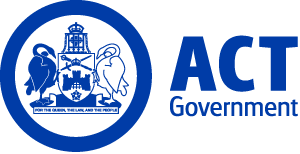 ACT Government GazetteGazetted Notices for the week beginning 13 June 2019VACANCIESCalvary Health Care ACT (Public)General SurgicalSurgical RegistrarExecutive Level Senior Registrar $138,667, Canberra (PN: Expected)Gazetted: 18 June 2019Closing Date: 14 July 2019Full position details can be seen on Calvary Public Hospital Bruce's website, https://calvary.mercury.com.au Reference Number: 21913Contact Officer: Kim Vine Kim.Vine@calvary-act.com.au Applications can be forwarded to: https://calvary.mercury.com.auUrologyRegistrarExecutive Level REG1 - REG4 $98,704 - $123,327, Canberra (PN: Expected)Gazetted: 18 June 2019Closing Date: 14 July 2019Full position details can be seen on Calvary Public Hospital Bruce's website, https://calvary.mercury.com.au Reference Number: 21918Contact Officer: Kim Vine Kim.Vine@calvary-act.com.au Applications can be forwarded to: https://calvary.mercury.com.auGeneral MedicineSenior RegistrarExecutive Level Senior Registrar $138,667, Canberra (PN: Expected)Gazetted: 18 June 2019Closing Date: 14 July 2019Full position details can be seen on Calvary Public Hospital Bruce's website, https://calvary.mercury.com.au Reference Number: 21908Contact Officer: Kim Vine Kim.Vine@calvary-act.com.au Applications can be forwarded to: https://calvary.mercury.com.auObstetrics and GynaecologyRegistrarExecutive Level REG 1 - REG 4 $98,704 - $123,327, Canberra (PN: Expected)Gazetted: 18 June 2019Closing Date: 14 July 2019Full position details can be seen on Calvary Public Hospital Bruce's website, https://calvary.mercury.com.au Reference Number: 21930Contact Officer: Kim Vine Kim.Vine@calvary-act.com.au Applications can be forwarded to: https://calvary.mercury.com.auObstetrics and GynaecologyRegistrarExecutive Level REG1 - REG4 $98,704 - $123,327, Canberra (PN: Expected)Gazetted: 18 June 2019Closing Date: 14 July 2019Full position details can be seen on Calvary Public Hospital Bruce's website, https://calvary.mercury.com.au Reference Number: 21910Contact Officer: Kim Vine Kim.Vine@calvary-act.com.au Applications can be forwarded to: https://calvary.mercury.com.auSurgicalRegistrarExecutive Level REG1 - REG4 $98,704 - $123,327, Canberra (PN: Expected)Gazetted: 18 June 2019Closing Date: 14 July 2019Full position details can be seen on Calvary Public Hospital Bruce's website, https://calvary.mercury.com.au Reference Number: 21916Contact Officer: Kim Vine Kim.Vine@calvary-act.com.au Applications can be forwarded to: https://calvary.mercury.com.auWard SupportWard ClerksWard ClerkExecutive Level ASO2 year 1 - ASO 3 Year 4 $55,934 - $68,204, Canberra (PN: Expected)Gazetted: 13 June 2019Closing Date: 27 June 2019Full position details can be seen on Calvary Public Hospital Bruce's website, https://calvary.mercury.com.au Reference Number: 21872Contact Officer: Belinda Mudge 02 6264 7062 Belinda.Mudge@calvary-act.com.au Applications can be forwarded to: https://calvary.mercury.com.auEmergency DepartmentRegistered NurseExecutive Level RN1 $67,078 - $89,604, Canberra (PN: Expected)Gazetted: 13 June 2019Closing Date: 25 June 2019Full position details can be seen on Calvary Public Hospital Bruce's website, https://calvary.mercury.com.au Reference Number: 21949Contact Officer: Matt Luther Matt.luther@calvary-act.com.au Applications can be forwarded to: https://calvary.mercury.com.auWard SupportWard ClerksWard ClerkExecutive Level ASO2 year 1 - ASO 3 Year 4 $55,934 - $68,204, Canberra (PN: Expected)Gazetted: 13 June 2019Closing Date: 19 June 2019Full position details can be seen on Calvary Public Hospital Bruce's website, https://calvary.mercury.com.au Reference Number: 21957Contact Officer: Toni Paterson Toni.Paterson@calvary-act.com.au Applications can be forwarded to: https://calvary.mercury.com.auEmergency DepartmentAdvanced Practice NurseExecutive Level RN3 G1 $106,795 - $111,190, Canberra (PN: Expected)Gazetted: 13 June 2019Closing Date: 25 June 2019Full position details can be seen on Calvary Public Hospital Bruce's website, https://calvary.mercury.com.au Reference Number: 21948Contact Officer: Matt Luther Matt.luther@calvary-act.com.auApplications can be forwarded to: https://calvary.mercury.com.auMedical AdministrationJMO ManagerExecutive Level ASO 6 $84,257 - $96,430, Canberra (PN: Expected)Gazetted: 13 June 2019Closing Date: 20 June 2019Full position details can be seen on Calvary Public Hospital Bruce's website, https://calvary.mercury.com.au Reference Number: 21890Contact Officer: Kim Vine Kim.Vine@calvary-act.com.au Applications can be forwarded to: https://calvary.mercury.com.auEmergency DepartmentClinical Nurse ManagerExecutive Level RN3 G1 $106,795 - $111,190, Canberra (PN: Expected)Gazetted: 13 June 2019Closing Date: 25 June 2019Full position details can be seen on Calvary Public Hospital Bruce's website, https://calvary.mercury.com.au Reference Number: 21947Contact Officer: Matt Luther Matt.luther@calvary-act.com.au Applications can be forwarded to: https://calvary.mercury.com.auEmergency DepartmentEndorsed Enrolled NurseExecutive Level EEN2 $66,040, Canberra (PN: Expected)Gazetted: 13 June 2019Closing Date: 25 June 2019Full position details can be seen on Calvary Public Hospital Bruce's website, https://calvary.mercury.com.au Reference Number: 21953Contact Officer: Matt Luther Matt.luther@calvary-act.com.au Applications can be forwarded to: https://calvary.mercury.com.auNutrition and Dietetics DepartmentNutrition AssistantExecutive Level AHA3.1-3.3 $64,509 - $71,593, Canberra (PN: Expected)Gazetted: 13 June 2019Closing Date: 9 June 2019Full position details can be seen on Calvary Public Hospital Bruce's website, https://calvary.mercury.com.au Contact Officer: Marie Smith marie.smith@calvary-act.com.au Applications can be forwarded to: https://calvary.mercury.com.auNutrition and Dietetics DepartmentNutrition AssistantExecutive Level AHA3.1-3.3 $64,509 - $71,593, Canberra (PN: Expected)Gazetted: 13 June 2019Closing Date: 9 June 2019Full position details can be seen on Calvary Public Hospital Bruce's website, https://calvary.mercury.com.au Contact Officer: Marie Smith marie.smith@calvary-act.com.au Applications can be forwarded to: https://calvary.mercury.com.auCanberra Institute of TechnologySelection documentation and the mandatory application cover sheet for the following positions may be downloaded from: http://www.jobs.act.gov.au/ Applications can be sent via email to: jobs@act.gov.auCIT Student and Academic ServicesEducation ServicesAwards and ProgramsTeam LeaderAdministrative Services Officer Class 6 $84,257 - $96,430, Canberra (PN: 55017)Gazetted: 13 June 2019Closing Date: 27 June 2019Details: Canberra Institute of Technology (CIT) Education Services requires an experience and motivated Team Leader to support a high-functioning, technical team issuing awards and supporting program development. An understanding of the Vocational Education Training sector, leadership skills and high quality customer service attributes are required. You also need to be able to respond positively to a complex, changing environment and model the CIT cultural traits. CIT is committed to building an inclusive workplace through a culturally diverse workforce. As part of this commitment, Aboriginal and Torres Strait Islander peoples, people with disability and those who identify as LGBTIQ are encouraged to apply.  Note: This position is for temporary available for 12 months. Selection may be based on application and referee reports only, or on application, practical demonstration of skill and referee reports. Temporary employment offered as a result of this advertisement may lead to permanency/promotion as per the Public Sector Management Standards, Section 14 – Direct appointment of employee – general, and Section 20 – Direct promotion - general and CIT Enterprise Agreements.How to Apply: Please submit a short pitch (maximum two pages) and curriculum vitae with two referees (preferably including your current supervisor) that promote your ability to work successfully in this role. Applications should be submitted via the Apply Now button below.Contact Officer: Matthew Ryan (02) 6207 4870 matthewc.ryan@cit.edu.auEducation and Training ServicesHealth, Community and Science ManagementHuman ServicesAdministrative SupportAdministrative Services Officer Class 3 $63,374 - $68,204, Canberra (PN: 44300)Gazetted: 19 June 2019Closing Date: 26 June 2019Details: The Canberra Institute of Technology (CIT) Human Services department is seeking a highly motivated and professional individual to provide a wide range of high level administrative support to staff and students in the department. Duties will include attending to inquiries from staff, students and the community; providing support with student enrolments, student placements and student compliance checks; creating student files and maintaining electronic file management systems, and maintaining local information management systems. The successful candidate will need to work as a team member and autonomously to support and promote the department/college priorities. The ability to exercise judgement and to interpret guidelines and procedures to resolve issues, inquiries and work tasks is essential. CIT is committed to building an inclusive workplace through a culturally diverse workforce. As part of this commitment we strongly encourage and welcome applicants from Aboriginal or Torres Strait Islander peoples and/or people with a disability. CIT is committed to building an inclusive workplace through a culturally diverse workforce. As part of this commitment we strongly encourage and welcome applicants from Aboriginal or Torres Strait Islander peoples and/or people with a disability.Note: This is a temporary position available immediately for 12 months. Temporary employment offered as a result of this advertisement may lead to permanency/promotion as per the Public Sector Management Standards, Section 14 – Direct appointment of employee – general, and Section 20 – Direct promotion - general and CIT Enterprise Agreements. An order of merit will be established from this selection process and may be used to fill future identical vacancies over the next 12 months.How to Apply: Provide your application addressing the Selection Criteria and your curriculum vitae. Applications should be submitted via the Apply Now button below.Contact Officer: Linda Willington (02) 6207 0972 linda.willington@cit.edu.auChief Minister, Treasury and Economic DevelopmentSelection documentation and the mandatory application cover sheet for the following positions may be downloaded from: http://www.jobs.act.gov.au/ Applications can be sent via email to: jobs@act.gov.auCommercial Services and InfrastructureProperty and VenuesExecutive OfficerAdministrative Services Officer Class 6 $84,257 - $96,430, Canberra (PN: 42955)Gazetted: 19 June 2019Closing Date: 26 June 2019Details: The Property and Venues division oversees ACT Property Group, Venues Canberra, National Arboretum Canberra and Government Office Projects. We are seeking an experienced Executive Officer to work closely with the Executive Group Manager of Property and Venues and the Division's Executive Branch Managers. The successful applicant will have the ability to manage competing priorities and changing deadlines within a confidential environment. Outstanding written and oral communication skills are necessary as you influence, negotiate and elevate issues. The ability to engage with internal and external stakeholders is also essential. Chief Minister, Treasury and Economic Development Directorate (CMTEDD) supports workforce diversity and is committed to creating an inclusive workplace. As part of this commitment, Aboriginal and Torres Strait Islander peoples, people with disability, culturally diverse people and those who identify as LGBTIQ are encouraged to apply.How to Apply: Applicants are asked to provide a current curriculum vitae and responses to the Selection Criteria.Applications should be submitted via the Apply Now button below.Contact Officer: Daniel Bailey (02) 6207 5618 daniel.bailey@act.gov.auWorkplace Safety and Industrial Relations DivisionInjury Management TeamSenior Rehabilitation Case ManagerAdministrative Services Officer Class 6 $84,257 - $96,430, Canberra (PN: 13336)Gazetted: 18 June 2019Closing Date: 2 July 2019Details: An exciting opportunity exists in the Injury Management Team, Workplace Safety and Industrial Relations for an enthusiastic and motivated individual who is keen to work in a dynamic, busy and challenging environment. The position of Senior Rehabilitation Case Manager centres on the delivery of high quality, timely and individually tailored case management and return to work services to a diverse range of operational areas. A key aspect of the role is fostering working relationships with managers, employees, and allied health professionals. Essential to the role is proactive communication and the coordination of day to day case management to drive optimum and sustained outcomes. This is a fast-paced operational environment and the ability to meet tight deadlines while managing competing priorities is essential. The successful applicant will have superior problem solving and time management skills and demonstrate resilience and the ability to work in a highly complex environment. Chief Minister, Treasury and Economic Development Directorate (CMTEDD0 supports workforce diversity and is committed to creating an inclusive workplace. As part of this commitment, Aboriginal and Torres Strait Islander peoples, people with disability, culturally diverse people and those who identify as LGBTIQ are encouraged to apply. Note: Selection may be based on application and referee reports only. This position will be moving to a new workplace designed for activity-based working (ABW) in 2020. Under ABW arrangements, officers will not have a designated workstation/desk. The How to Apply: Please provide your curriculum vitae, application and response to the Selection Criteria. Applications should be submitted via the Apply Now button below.Contact Officer: Penny Shields (02) 6207 5229 penny.shields@act.gov.auCorporateCorporate ManagementCorporate and Coordination ServicesFleet and Facilities OfficerAdministrative Services Officer Class 5 $78,197 - $82,771, Canberra (PN: 40328)Gazetted: 19 June 2019Closing Date: 26 June 2019Details: Chief Minister, Treasury and Economic Development (CMTEDD) is looking for an experienced Fleet and Facilities Officer to backfill a temporary vacancy. You'll need to be good at multi-tasking, stakeholder liaison and relationship management and have understanding of emergency management requirements within ACT Government. This role supports CMTEDD facilities and emergency requirements at a number of our locations, and fleet across the majority of the Directorate. Chief Minister, Treasury and Economic Development Directorate (CMTEDD) supports workforce diversity and is committed to creating an inclusive workplace. As part of this commitment, Aboriginal and Torres Strait Islander peoples, people with disability and those who identify as LGBTIQ are encouraged to apply. Note: This is a temporary position available immediately for three months with possibility of extension up to 12 months. Selection may be based on application and referee reports only.How to Apply: Please provide a two page pitch with your response to the Selection Criteria and requirements, along with your curriculum vitae.Applications should be submitted via the Apply Now button below.Contact Officer: Imogen Davis (02) 6207 7661 imogen.davis@act.gov.auOffice of the Chief Digital OfficerACT DigitalProgram Support OfficerAdministrative Services Officer Class 5 $78,197 - $82,771, Canberra (PN: 37137)Gazetted: 18 June 2019Closing Date: 2 July 2019Details: The Office of the Chief Digital Officer, ACT Digital program is seeking someone with program administration experience and excellent people skills for the role of Program Support Officer. ACT Digital embraces the latest Cloud technology to deliver high quality citizen-facing digital services, to make it easier and more convenient for citizens and businesses to connect and do business with government. ACT Digital supports the successful implementation of a series of transformation projects across the ACT government. These projects are complete projects in that they traverse the people, process, place and technology aspects of change in a multidisciplinary team environment. The Program Support Officer is responsible for providing administrative and governance support to the broader ACT Digital team. This includes providing responsive and quality advice, coordination, and meeting secretariat duties to support effective administration of program deliverables. The ACT Public Service (ACTPS) is a values-based organisation where all employees are expected to embody the prescribed core values of respect, integrity, collaboration and innovation, as well demonstrate the related signature behaviours. Chief Minister, Treasury and Economic Development Directorate (CMTEDD) supports workforce diversity and is committed to creating an inclusive workplace. As part of this commitment, Aboriginal and Torres Strait Islander peoples, people with disability, culturally diverse people and those who identify as LGBTIQ are encouraged to apply.  Note: ACT Digital provides a workplace designed for activity-based working where officers do not have a designated workstation/desk. How to Apply: To apply for this position, please email your curriculum vitae, written responses to the Selection Criteria (addressing both Professional/Technical Skills and Knowledge, and Behavioural Capabilities criterion in no more than four pages in length).Applications should be submitted via the Apply Now button below.Contact Officer: Tracey Smith (02) 6207 6112 traceyl.smith@act.gov.auOffice of the Chief Digital OfficerACT DigitalSystem and Customer Support OfficerAdministrative Services Officer Class 5 $78,197 - $82,771, Canberra (PN: 43929)Gazetted: 18 June 2019Closing Date: 2 July 2019Details: The Office of the Chief Digital Officer, ACT Digital program is seeking someone with system administration experience and excellent people skills for the role of System and Customer Support Officer. ACT Digital embraces the latest Cloud technology to deliver high quality citizen-facing digital services, to make it easier and more convenient for citizens and businesses to connect and do business with government. ACT Digital maintains the existing whole of government digital services platform and ACT Digital Account, the ACT’s citizen identity verification capability. The System and Customer Support Officer supports this function, working closely with a team of System Integrators to learn and build capability in configuring and administering the ACT Digital Account and associated services. The position is also required to perform troubleshooting tasks and provide frontline customer assistance to citizens, external stakeholders and directorate back-end users. The ACT Public Service (ACTPS) is a values-based organisation where all employees are expected to embody the prescribed core values of respect, integrity, collaboration and innovation, as well demonstrate the related signature behaviours. Chief Minister, Treasury and Economic Development Directorate (CMTEDD) supports workforce diversity and is committed to creating an inclusive workplace. As part of this commitment, Aboriginal and Torres Strait Islander peoples, people with disability, culturally diverse people and those who identify as LGBTIQ are encouraged to apply.   Eligibility/Other Requirements: This is a Position of Trust Level 1 (PoT 1). You are required to gain and maintain an ACT Government CMTEDD Baseline Security Clearance. If screening is not successful, your employment will not commence or, if already commenced, your employment will be reassessed. Note: ACT Digital provides a workplace designed for activity-based working where officers do not have a designated workstation/desk. How to Apply: To apply for this position, please attach your curriculum vitae, written responses to the Selection Criteria (addressing both Professional/Technical Skills and Knowledge, and Behavioural Capabilities criterion in no more than four pages in length.Applications should be submitted via the Apply Now button below.Contact Officer: Tracey Smith (02) 6207 6112 traceyl.smith@act.gov.auWorkplace Safety and Industrial RelationsInjury Management TeamAdministrative AssistantAdministrative Services Officer Class 2 $55,934 - $61,764, Canberra (PN: 37578, expected vacancy)Gazetted: 17 June 2019Closing Date: 1 July 2019Details: An exciting opportunity exists in the Injury Management Team, Workplace Safety and Industrial Relations for an enthusiastic and motivated individual who is keen to work in a dynamic, busy and challenging environment. The position of Administrative Assistant centres on supporting the Injury Management team to deliver return to work and injury management services to public sector employees. A key aspect of the role is to undertake accurate data entry, deliver information to stakeholders via phone and email correspondence and assist in the maintenance of records in accordance with relevant legislative requirements. This is a fast-paced operational environment and the ability to work to deadlines is required. The successful applicant will show the desire to work in and contribute to a supportive, busy, vibrant team environment. Chief Minister, Treasury and Economic Development Directorate (CMTEDD) supports workforce diversity and is committed to creating an inclusive workplace. As part of this commitment, Aboriginal and Torres Strait Islander peoples, people with disability and those who identify as LGBTIQ are encouraged to apply. Note: This is a temporary position available for 12 months with the possibility of permanency. This position will be moving to a new workplace designed for activity-based working (ABW) in 2020. Under ABW arrangements, officers will not have a designated workstation/desk. Selection may be based on application and referee reports only.   How to Apply: Please provide your curriculum vitae and a pitch (no more than two pages) addressing the Selection Criteria.Applications should be submitted via the Apply Now button below.Contact Officer: Penny Shields (02) 6207 5229 penny.shields@act.gov.auEconomic DevelopmentInnovation, Industry and InvestmentInnovation and IndustrySenior DirectorSenior Officer Grade A $145,048, Canberra (PN: 32697)Gazetted: 18 June 2019Closing Date: 4 July 2019Details: The Economic Development Directorate seeks an experienced candidate for the position of Senior Director in Innovation, Industry and Investment. In this position you will lead a wide variety of programs and lead the innovation and industry team. Two key roles will be to promote the growth of Canberra's key industry sectors to attract further investment, jobs and growth into Canberra; and manage the delivery of a range of ACT business programs through conception, implementation and review. Chief Minister, Treasury and Economic Development Directorate (CMTEDD) supports workforce diversity and is committed to creating an inclusive workplace. As part of this commitment, Aboriginal and Torres Strait Islander peoples, people with disability and those who identify as LGBTIQ are encouraged to apply. Note: This position will be moving to a new workplace designed for activity-based working (ABW) in 2020. Under ABW arrangements, officers will not have a designated workstation/desk.How to Apply: Please provide a supporting statement of no more than two pages outlining experience and/or abilities against the Selection Criteria outlined in the Position Description and your curriculum vitae.Applications should be submitted via the Apply Now button below.Contact Officer: Craig Harrison (02) 6207 4607 craig.harrison@act.gov.auFinance and Budget GroupBudget Coordination and ReportingAssistant Director - Financial Systems and ReportingSenior Officer Grade C $106,043 - $114,146, Canberra (PN: 33372)Gazetted: 14 June 2019Closing Date: 21 June 2019Details: Are you looking for an exciting opportunity to work on a wide breadth of issues in the ACT Government? Do you want to help develop and manage budgets, develop financial related policy advice for Government or work with a range of statutory related financial reporting issues? The ACT Treasury, within the Chief Minister, Treasury and Economic Development Directorate (CMTEDD), is looking for an Assistant Director in Financial Systems and Reporting who can bring a blend of accounting and financial application administration and development skills. The successful applicant will join a small team undertaking a variety of work including administration of TM1, Current CDM, Oracle E-Business Suite, Visual Basic for Applications (VBA) and macro development, undertaking complex financial analysis, assisting in the development of budget papers and preparing consolidated financial statements in a budget and financial reporting context. We are looking for applicants who are experienced system administrators in these applications and hold strong accounting knowledge and skills. Applicants will also be good communicators and team players and/or leaders who are enthusiastic and can work to tight deadlines. Eligibility/Other Requirements: Tertiary or post graduate qualifications in relevant areas such as Accounting, Commerce or Finance are essential. Note: These positions will be moving to a new workplace designed for activity-based working (ABW) in 2020. Under ABW arrangements, officers will not have a designated workstation/desk.How to Apply: Please provide a curriculum vitae, responses to the Selection Criteria demonstrating why you are the right person for one of these roles and details of two current referees.Applications should be submitted via the Apply Now button below.Contact Officer: Derek Phillips (02) 6207 5165 derek.phillips@act.gov.auCommunity ServicesSelection documentation and the mandatory application cover sheet for the following positions may be downloaded from: http://www.jobs.act.gov.au/ Applications can be sent via email to: jobs@act.gov.auHousing ACTOffice of the Executive DirectorExecutivePolicy Advisor/ManagerSenior Officer Grade B $124,891 - $140,596, Canberra (PN: 11323, several)Gazetted: 13 June 2019Closing Date: 20 June 2019Details: Housing is a division of the Community Services Directorate (CSD) and is looking for suitably experienced Policy Advisors/Managers to join their Housing and Homelessness Strategy and Policy unit. The position will contribute to strategic activities, legislative reform and projects and will be required to provide strategic advice to the Executive on policy and program issues related to human social housing and homelessness issues. The successful applicants will have demonstrated their excellent communication skills and the ability to deliver complex policy and/or legislation advice within specified deadlines. Knowledge of or experience in the fields of human services policy, including housing and homelessness, including national, state and local government responsibilities and interactions will be highly regarded. Applicants with an understanding of Housing ACT’s statutory framework and legislative process are encouraged to apply.  Note: These are temporary positions available from 1 July 2019 to 30 December 2019 with the possibility of extension up to 12 months. Selection may be based on application and referee reports only.How to Apply: Interested applicants should provide a two page response to the selection Criteria detailing your skills and experience. Applicants should also include their Curriculum Vitae, and the names of at least two referees. Applications should be submitted via the Apply Now button below.Contact Officer: Deborah Foulcher (02) 6205 3884 deborah.foulcher@act.gov.auHousing ACTInfrastructure and ContractsAsset PlanningTeam Leader, Project Management and EngagementSenior Officer Grade C $104,630 - $112,626, Canberra (PN: 34795)Gazetted: 13 June 2019Closing Date: 27 June 2019Details: The Asset Planning team is responsible for the strategic management of the public housing portfolio, in the context of the ACT Housing Strategy and the Public Housing Asset Management Strategy. It has four key functions: strategic portfolio management, design and project management, sales and acquisitions, and community engagement. The team leads Housing ACT’s decision-making on the retention, sale and redevelopment of existing properties, as well as the acquisition of land and property. It develops the annual capital program and procures and manages the design and development approval for all relevant projects. A key component of the design process is undertaking community and stakeholder engagement, as well as the necessary project, contract, risk and budget management. Portfolio and design related advice is provided to other business units and stakeholders both within Housing ACT and outside the organisation on matters affecting the public housing portfolio as well as individual properties. The Team Leader, Project Management and Engagement, supervises the Asset Planning team’s operational responsibilities, and supports the Manager and Senior Manager to deliver the annual capital program in the context of the ACT Housing Strategy and the Public Housing Asset Management Strategy. The position works closely with various teams throughout Housing ACT to ensure the public housing portfolio meets the needs of current and future tenants. The ACT Public Service supports workforce diversity and is committed to creating an inclusive workplace. As part of this commitment, Aboriginal and Torres Strait Islander peoples, people with disability, culturally diverse people and those who identify as LGBTIQ are encouraged to apply.Eligibility/Other Requirements: Relevant tertiary qualifications in Planning, Design and Project Management or a related field are desirable but not essential. Note: Selection may be based on application and referee reports only. How to Apply: Please provide a resume and response to Selection Criteria. Please limit your response to each criterion to a maximum 350 words. Applications should be submitted via the Apply Now button below.Contact Officer: Kate Thompson (02) 6207 5440 kate.thompson@act.gov.auDirector-General OfficeOrganisational GovernanceFreedom of Information UnitAdministrative Officer, Freedom of Information UnitAdministrative Services Officer Class 4 $70,359 - $76,184, Canberra (PN: 33366)Gazetted: 20 June 2019Closing Date: 4 July 2019Details: The Freedom of Information Unit, within Organisational Governance, Community Services Directorate is seeking an enthusiastic administrative officer to work one day per week (Fridays). This position requires the ability to provide assistance across the unit to a large number of staff in relation to Freedom of Information Access Applications. The ACT Public Service supports workforce diversity and is committed to creating an inclusive workplace. As part of this commitment, Aboriginal and Torres Strait Islander peoples, people with disability, culturally diverse people and those who identify as LGBTIQ are encouraged to apply.Eligibility/Other Requirements: Desirable: Some knowledge of the Freedom of Information Act 2016 would be of assistance.Note: This is a temporary position available from 2 August 2019 to 30 July 2020 with the possibility of extension for 12 months. This position is part-time at 7:21 hours per week and the full-time salary noted above will be pro-rata. The successful applicant may be selected from application and referees only. An order of merit will be established from this selection process and may be used to fill future identical vacancies over the next 12 months.How to Apply: Applications are to be made in writing addressing the Selection Criteria and include a current curriculum vitae with the names of two current referees.Applications should be submitted via the Apply Now button below.Contact Officer: Jessica Gotovac (02) 6205 3368 jessica.gotovac@act.gov.auEducationSelection documentation and the mandatory application cover sheet for the following positions may be downloaded from: http://www.jobs.act.gov.au/ Applications can be sent via email to: jobs@act.gov.auService Design and DeliveryStudent EngagementNetwork Student Engagement TeamSpeech Language PathologistHealth Professional Level 3 $92,103 - $97,049 (up to $101,862 on achieving a personal upgrade), Canberra (PN: 36989)Gazetted: 19 June 2019Closing Date: 4 July 2019Details: This position is to provide speech language pathology supports within ACT public schools, including the provision of information, advice and professional learning to school staff.  ACT Education Directorate Speech Language Pathologists work with schools, building school capacity to benefit students who are experiencing difficulty connecting to school and engaging with education. In this position, there is the opportunity to contribute to the development, implementation and evaluation of programs which support schools to make reasonable adjustments to ensure students are participating in and accessing learning activities as part of the school curriculum.   Eligibility/Other Requirements: Tertiary qualifications or equivalent in Speech Pathology. Eligibility for membership or registration with the appropriate professional body/bodies, refer to duty statement. Current driver’s licence. Prior to commencing in this role, a current registration issued under the Working with Vulnerable People (Background Checking) Act 2011 is required. For further information on Working with Vulnerable People registration refer to - https://www.accesscanberra.act.gov.au/app/answers/detail/a_id/1804.  Note: An order of merit will be established from this selection process and may be used to fill future identical vacancies over the next 12 months.How to Apply: Please provide the Application Coversheet, a brief covering letter to introduce yourself, along with your curriculum vitae and response to the Selection Criteria. Please email your application to jobs@act.gov.au.Contact Officer: Tania Piper (02) 6205 4869 tania.piper@ed.act.edu.auApplicants should note that a Joint Selection Committee (JSC) established in accordance with the collective/enterprise agreement provisions will assess all applications for this position.Service Design and DeliveryStudent EngagementNetwork Student Engagement TeamSpeech Language PathologistHealth Professional Level 3 $92,103 - $97,049 (up to $101,862 on achieving a personal upgrade), Canberra (PN: 37006)Gazetted: 19 June 2019Closing Date: 4 July 2019Details: This position is to provide speech language pathology supports within ACT public schools, including the provision of information, advice and professional learning to school staff. ACT Education Directorate Speech Language Pathologists work with schools, building school capacity to benefit students who are experiencing difficulty connecting to school and engaging with education. In this position, there is the opportunity to contribute to the development, implementation and evaluation of programs which support schools to make reasonable adjustments to ensure students are participating in and accessing learning activities as part of the school curriculum.  Eligibility/Other Requirements: Tertiary qualifications or equivalent in Speech Pathology. Eligibility for membership or registration with the appropriate professional body/bodies, refer to duty statement. Current driver’s licence. Prior to commencing in this role, a current registration issued under the Working with Vulnerable People (Background Checking) Act 2011 is required. For further information on Working with Vulnerable People registration refer to - https://www.accesscanberra.act.gov.au/app/answers/detail/a_id/1804 Note: This is a temporary position available immediately for 12 months with the possibility of permanency. Full-time or part-time applications will be considered. Full-time salary noted above will be pro-rata for any part-time work. An order of merit will be established from this selection process and may be used to fill future identical vacancies over the next 12 months.How to Apply: Please provide a brief covering letter to introduce yourself, along with your curriculum vitae and response to the Selection Criteria. Please email your application to jobs@act.gov.au.Contact Officer: Tania Piper (02) 6205 4869 tania.piper@ed.act.edu.auApplicants should note that a Joint Selection Committee (JSC) established in accordance with the collective/enterprise agreement provisions will assess all applications for this position.School Performance and ImprovementNorth and Gungahlin NetworkHarrison SchoolSenior Administration ManagerAdministrative Services Officer Class 5 $78,197 - $82,771, Canberra (PN: 40052)Gazetted: 14 June 2019Closing Date: 28 June 2019Details: Harrison School is a vibrant Preschool to Year 10 School. The successful applicant will be a member of a dynamic team providing leadership and support within the administration area. You will have proven ability to manage outcomes within tight time frames, demonstrate high level of communication, organisation and ability to problem solve. The successful applicant will work closely with the Corporate Manager with supervision of the administration area.  Eligibility/Other Requirements: Prior to commencing this role, a current registration issued under the Working with Vulnerable People (Background Checking) Act 2011 is required. For further information on Working with Vulnerable People registration refer to - https://www.accesscanberra.act.gov.au/app/answers/detail/a_id/1804. Note: Selection may be based on application and referee reports only.  How to Apply: Interested applicants are asked to provide an Application Coversheet, a current curriculum vitae, responses to the Selection Criteria and two referee reports reflecting the Selection Criteria. Completed applications should be sent to jobs@act.gov.au.Contact Officer: Debbie Carne (02) 6142 2200 debbie.carne@ed.act.edu.au    School Performance and ImprovementTuggeranong NetworkCalwell High SchoolVocational Education and Training (VET), Careers and Administration OfficerAdministrative Services Officer Class 5 $78,197 - $82,771, Canberra (PN: 44297)Gazetted: 14 June 2019Closing Date: 21 June 2019Details: Calwell High School is seeking candidates with outstanding skills and experience for the position of Vocational Education and Training (VET), Careers and Administration Officer. The ideal candidate will work in collaboration with the school student Wellbeing team to provide operational, administrative and technical support in relation to VET opportunities and Careers with the school community. The ACT Public Service supports workforce diversity and is committed to creating an inclusive workplace. As part of this commitment, Aboriginal and Torres Strait Islander peoples, people with disability, culturally diverse people and those who identify as LGBTIQ are encouraged to apply. Eligibility/Other Requirements: Prior to commencing this role, a current registration issued under the Working with Vulnerable People (Background Checking) Act 2011 is required. For further information on Working with Vulnerable People registration refer to - https://www.accesscanberra.act.gov.au/app/answers/detail/a_id/1804. Certificate IV in Career Development or equivalent Note: An order of merit will be established from this selection process and may be used to fill future identical vacancies over the next 12 months.How to Apply: Applicants are asked to provide a curriculum vitae, Application Coversheet and Selection Criteria and send their application to jobs@act.gov.auContact Officer: Paul van Campenhout (02) 6142 1930 paul.vancampenhout@ed.act.edu.auApplicants should note that a Joint Selection Committee (JSC) established in accordance with the collective/enterprise agreement provisions will assess all applications for this position.Service Design and DeliveryStudent EngagementClinical PracticeSchool PsychologistSchool Psychologist $77,680 - $111,479, Canberra (PN: 34982, several)Gazetted: 18 June 2019Closing Date: 2 July 2019Details: ACT Education is seeking applications from Psychologists who have current experience and specific skills in working with children and adolescents with developmental, behavioural, learning and mental health issues. Successful candidates will work collaboratively within school teams, multi-disciplinary teams and external agencies to address student learning and wellbeing needs through individual, group or whole school interventions. Successful applicants may also have the opportunity to work within teams focusing on assessment and intervention services to schools across the ACT. The ACT Public Service supports workforce diversity and is committed to creating an inclusive workplace. As part of this commitment, Aboriginal and Torres Strait Islander peoples, people with disability, culturally diverse people and those who identify as LGBTIQ are encouraged to apply.  Eligibility/Other Requirements: Applicants must have full general registration as a Psychologist with the Psychology Board of Australia OR full general registration as a Psychologist with the Psychology Board of Australia and Teacher registration with ACT Teacher Quality Institute. Prior to commencing in this role, a current registration issued under the Working with Vulnerable People (Background Checking) Act 2011 is required. For further information on Working with Vulnerable People registration refer to - https://www.accesscanberra.act.gov.au/app/answers/detail/a_id/1804. Note: There are several part-time and full-time permanent and temporary positions available from 12 August 2019 to 26 January 2020 with the possibility of extension for temporary positions. The full-time salary noted above will be paid pro rata for part-time hours. School Psychologists attract the same working conditions as Teachers. Applicants are encouraged to phone the Contact Officer for further information. An order of merit will be established from this selection process and may be used to fill future identical vacancies over the next 12 months.How to Apply: Please submit your application addressing the Selection Criteria; current curriculum vitae; Application Coversheet; a copy of your Psychology Board of Australia Certificate of Registration; and Working with Vulnerable People registration.Applications should be sent to jobs@act.gov.au.Contact Officer: Joan Webb (02) 6205 9555 educlinicalpractice@act.gov.auApplicants should note that a Joint Selection Committee (JSC) established in accordance with the collective/enterprise agreement provisions will assess all applications for this position.School Performance and ImprovementTuggeranong NetworkTheodore Primary SchoolClassroom Teacher - Senior PrimaryClassroom Teacher $68,022 - $101,821, Canberra (PN: 05628)Gazetted: 14 June 2019Closing Date: 28 June 2019Details: Theodore Primary School is seeking an enthusiastic teacher for a senior primary class who would like to join us on our journey to implement Positive Behaviours for Learning across the school. Theodore Primary has a strong commitment to improving literacy and numeracy skills for all students and providing a positive approach to student learning and wellbeing. Theodore has a 1 to 1 Google Chrome Program for students in years 3 to 6. We operate as a Professional Learning Community and highly value collaborative teaching and learning. Eligibility/Other Requirements: Prior to commencing in this role a minimum of four years full time (or equivalent) tertiary study leading to the award of a recognised school teaching qualification; a current full teaching registration with the ACT Teacher Quality Institute (TQI) (or eligibility for teacher registration with the ACT TQI) and a current registration issued under the Working with Vulnerable People (Background Checking) Act 2011 is required. For further information on Working with Vulnerable People registration refer to -https://www.accesscanberra.act.gov.au/app/answers/detail/a_id/1804. Note: This is a temporary position available starting in Term 3 2019 with the possibility of permanency.How to Apply: Applicants are to provide a curriculum vitae, Application Coversheet and a two page statement of claims based on the Australian Professional Standards for Teachers. Applications should be sent to jobs@act.gov.auContact Officer: Nathan Pepper (02) 6142 3100 nathan.pepper@ed.act.edu.auApplicants should note that a Joint Selection Committee (JSC) established in accordance with the collective/enterprise agreement provisions will assess all applications for this position.School Performance and ImprovementNorth and Gungahlin NetworkDickson CollegeClassroom Teacher - EnglishClassroom Teacher $68,022 - $101,821, Canberra (PN: 06340)Gazetted: 19 June 2019Closing Date: 1 July 2019Details: Dickson College is seeking an enthusiastic and outstanding teacher of English to commence at the beginning of semester two 2019. The ability to teach another Key Learning Area (KLA) would be highly desirable. The successful applicant will demonstrate an innovative approach to education that encompasses best practice, collaborative teaching and learning, including an ability to teach and engage a diverse range of students from various backgrounds. Applicants should contact the College Principal for more information. Eligibility/Other Requirements: Prior to commencing in this role a minimum of four years full time (or equivalent) tertiary study leading to the award of a recognised school teaching qualification; a current full teaching registration with the ACT Teacher Quality Institute (TQI) (or eligibility for teacher registration with the ACT TQI) and a current registration issued under the Working with Vulnerable People (Background Checking) Act 2011 is required. For further information on Working with Vulnerable People registration refer to - https://www.accesscanberra.act.gov.au/app/answers/detail/a_id/1804. How to Apply: Applicants are to provide a curriculum vitae, Application Coversheet and a two page statement of claims based on the Australian Professional Standards for Teachers. Applications should be sent to jobs@act.gov.au by the due date.Contact Officer: Craig Edwards (02) 6142 0140 craig.edwards@ed.act.edu.auApplicants should note that a Joint Selection Committee (JSC) established in accordance with the collective/enterprise agreement provisions will assess all applications for this position.School Performance and ImprovementTuggeranong NetworkMonash SchoolClassroom Teacher - Year 1/2Classroom Teacher $68,022 - $101,821, Canberra (PN: 07007)Gazetted: 19 June 2019Closing Date: 3 July 2019Details: Monash School is seeking a highly motivated, dynamic and experienced Classroom Teacher for a Year 1/2 class for the remainder of 2019. Our school operates as a Professional Learning Community with a focus on collaboration, data, evidence-informed practices and high levels of learning for all students. Potential applicants should have a deep understanding of the Australian Curriculum and demonstrate the ability to effectively plan and work collaboratively with colleagues in a team-teaching environment. They should be able to deliver an engaging, differentiated learning program to meet the individual needs of all students. The ability to build and maintain strong and meaningful relationships with staff, students and families will be vital to the position. The ACT Public Service supports workforce diversity and is committed to creating an inclusive workplace. As part of this commitment, Aboriginal and Torres Strait Islander peoples, people with disability, culturally diverse people and those who identify as LGBTIQ are encouraged to apply.Eligibility/Other Requirements: Prior to commencing in this role a minimum of four years full time (or equivalent) tertiary study leading to the award of a recognised school teaching qualification; a current full teaching registration with the ACT Teacher Quality Institute (TQI) (or eligibility for teacher registration with the ACT TQI) and a current registration issued under the Working with Vulnerable People (Background Checking) Act 2011 is required. For further information on Working with Vulnerable People registration refer to - https://www.accesscanberra.act.gov.au/app/answers/detail/a_id/1804. Note: This is a temporary position available until 26 January 2020. Selection may be based on application and referee reports only. How to Apply: Applicants are to provide a curriculum vitae, Application Coversheet and a two page statement of claims based on the Australian Professional Standards for Teachers. Applications should be sent to jobs@act.gov.au.Contact Officer: Matthew Holdway (02) 6142 1663 matthew.holdway@act.gov.auApplicants should note that a Joint Selection Committee (JSC) established in accordance with the collective/enterprise agreement provisions will assess all applications for this position.School Performance and ImprovementNorth and Gungahlin NetworkNeville Bonner Primary SchoolYears 3-6 Classroom TeacherClassroom Teacher $68,022 - $101,821, Canberra (PN: 30886)Gazetted: 17 June 2019Closing Date: 01 July 2019Details: Neville Bonner Primary is a Preschool to Year 6 School with a growing population. We are committed to providing a welcoming, safe and nurturing environment which supports children to excel as learners. In partnership with parents and carers we endeavour to build our school as a community of learners who treat each other with respect and kindness. Our Respectful Relationships framework is fundamental to our school philosophy. The curriculum, including contemporary pedagogy, supports high quality learning programmes and outcomes for all children -focussing on their talents, aspirations and learning needs. Our school prides itself on its commitment to the Aboriginal and Torres Strait Islander perspective. We are currently seeking a highly motivated Years 3-6 Classroom Teacher with a passion for teaching and learning, and a willingness to work collaboratively in a team-teaching environment. The successful applicant will see themselves as a life-long learner who focuses on continued development of their professional knowledge, practice and engagement. Eligibility/Other Requirements: A minimum of four years full-time (or equivalent) tertiary study leading to the award of a recognised school teaching qualification. Current full teaching registration with the ACT Teacher Quality Institute (or eligibility for Teacher registration with the ACT Teacher Quality Institute). A current registration issued under the Working with Vulnerable People (Background Checking) Act 2011. For further information on Working with Vulnerable People registration refer to https://www.accesscanberra.act.gov.au/app/answers/detail/a_id/1804.Note: This is a temporary position available immediately until 26 January 2020 with the possibility of extension and/or permanency. An order of merit will be established from this selection process and may be used to fill future identical vacancies over the next 12 months.How to Apply: Complete the Application Coversheet and provide a two page statement of claims based on the Australian Professional Standards for teachers and a curriculum vitae.Applications should be sent to jobs@act.gov.auContact Officer: Amy Czoban (02) 6142 1201 amy.czoban@ed.act.edu.auApplicants should note that a Joint Selection Committee (JSC) established in accordance with the collective/enterprise agreement provisions will assess all applications for this position.School Performance and ImprovementNorth and Gungahlin NetworkFranklin Early Childhood SchoolBuilding Services OfficerBuilding Service Officer 3 $67,752 - $71,593, Canberra (PN: 44373)Gazetted: 17 June 2019Closing Date: 1 July 2019Details: Franklin Early Childhood School is seeking an enthusiastic and energetic person with a broad set of skills for the position of Building Services Officer. The successful applicant will maintain school buildings and grounds in a clean and tidy condition with regard to safety and security hazards; complete emergency and other repairs to trade/industry standard and ensure this standard when organising and overseeing emergency repairs; undertake relevant administrative tasks as required; ensure compliance with risk management and safety documentation requirements. Candidates should demonstrate a willingness to work with the school community to achieve sustainability initiatives.Eligibility/Other Requirements: Prior to commencing this role, a current registration issued under the Working with Vulnerable People (Background Checking) Act 2011 is required. For further information on Working with Vulnerable People registration refer to - https://www.accesscanberra.act.gov.au/app/answers/detail/a_id/1804. Evidence of completion of training delivered by a Registered Training Organisation for Asbestos Awareness is required prior to commencement. A pre-employment medical clearance is required prior to commencement. Mandatory Training in other WHS procedures may be required during employment: for example Working at Heights, Sharps. Desirable: An industry recognised trade qualification or equivalent work experience. A current First Aid certificate.  Note: An order of merit will be established from this selection process and may be used to fill future identical vacancies over the next 12 months.How to Apply: Please provide a response to the Selection Criteria, provide a curriculum vitae and Application Coversheet and email to jobs@act.gov.au.  Contact Officer: Patricia Duffy (02) 6142 1110 patricia.duffy@ed.act.edu.auService Design and DeliveryStudent EngagementInclusion and EngagementOccupational TherapistHealth Professional Level 2 $65,216 - $89,528, Canberra (PN: 37201)Gazetted: 19 June 2019Closing Date: 3 July 2019Details: This position is to provide occupational therapy supports within ACT Public Schools, including the provision of information, advice and professional learning to school staff. Health Professional Level 2 (HP2) Occupational Therapists, with support and supervision, will work with schools, building school capacity to benefit students who are experiencing difficulty connecting to school and engaging with education. In this position, there is the opportunity to contribute to the development, implementation and evaluation of programs which support schools to make reasonable adjustments to ensure students are participating in and accessing learning activities as part of the school curriculum. Eligibility/Other Requirements: Tertiary qualification or equivalent in Occupational Therapy. Current registration as an Occupational Therapist with the Australian Health Practitioner Regulation Agency (AHPRA). Capacity to provide the lifting required for handling and positioning inherent in clinical intervention of clients and trial of equipment, in accordance with relevant Workplace Health and Safety standards. Eligibility for Membership with the Australian Occupational Therapy Association. Current driver’s licence is essential. Prior to commencing in this role, a current registration issued under the Working with Vulnerable People (Background Checking) Act 2011 will be required. For further information on Working with Vulnerable People registration refer to: https://www.accesscanberra.act.gov.au/app/answers/detail/a_id/1804. Note: This is a temporary contract for six months with the possibility of extension and/or permanency. An order of merit will be established from this selection process and may be used to fill future identical vacancies over the next 12 months. This is a full-time position but part-time hours will be considered and the full-time salary noted above will be pro-rata.How to Apply: Please provide the Application Coversheet, a brief covering letter to introduce yourself, along with your curriculum vitae and response to the Selection Criteria. Please email your application to jobs@act.gov.au.  Contact Officer: Teresa Carr (02) 6207 5430 teresa.carr@ed.act.edu.auApplicants should note that a Joint Selection Committee (JSC) established in accordance with the collective/enterprise agreement provisions will assess all applications for this position.Service Delivery and DesignStudent EngagementNetwork Student Engagement TeamSpeech Language PathologistHealth Professional Level 2 $65,216 - $89,528, Canberra (PN: 36987, several)Gazetted: 19 June 2019Closing Date: 4 July 2019Details: This position is to provide speech language pathology support within ACT Public Schools, including the provision of information, advice and professional learning to school staff. ACT Education Directorate Speech Language Pathologists work with schools, building school capacity to benefit students who are experiencing difficulty connecting to school and engaging with education. In this position, there is the opportunity to contribute to the development, implementation and evaluation of programs which support schools to make reasonable adjustments to ensure students are participating in and accessing learning activities as part of the school curriculum. Eligibility/Other Requirements: Tertiary qualifications or equivalent in Speech Pathology. Eligibility for membership or registration with the appropriate professional body/bodies, refer to duty statement. Current driver’s licence. Prior to commencing in this role, a current registration issued under the Working with Vulnerable People (Background Checking) Act 2011 is required. For further information on Working with Vulnerable People registration refer to - https://www.accesscanberra.act.gov.au/app/answers/detail/a_id/1804 Note:  These are temporary positions available immediately for a period of 12 months with the possibility of permanency. Applications for full and part-time hours will be considered. For part-time work the full-time salary noted above will be pro-rata. An order of merit will be established from this selection process and may be used to fill future identical vacancies over the next 12 months.How to Apply: Please provide a brief covering letter to introduce yourself, along with your curriculum vitae and response to the Selection Criteria along with an Application Coversheet. Please email your application to jobs@act.gov.au.  Contact Officer: Tania Piper (02) 6205 4869 tania.piper@ed.act.edu.auApplicants should note that a Joint Selection Committee (JSC) established in accordance with the collective/enterprise agreement provisions will assess all applications for this position.School Performance and ImprovementTuggeranong NetworkLanyon High SchoolYouth Support Worker - Lanyon High SchoolSchool Assistant 4 $64,615 - $69,965, Canberra (PN: 41984)Gazetted: 14 June 2019Closing Date: 28 June 2019Details: Lanyon High School is a Year 7 – 10 school that is committed to meeting the needs of a diverse range of young people. We are seeking a dynamic person to fulfil the role of Youth Support Worker by working with a small number of students with complex needs. The position will require someone who has the ability to work independently, both onsite and offsite, to develop a high quality learning program that is flexible and meets the academic and socio-emotional needs of students. The successful applicant will work closely with members of the school’s Student Services team and also be able to build connections with external agencies in order to support the development of students to be successful members of the community. Eligibility/Other Requirements: Prior to commencing this role, a current registration issued under the Working with Vulnerable People (Background Checking) Act 2011 is required. For further information on Working with Vulnerable People registration refer to - https://www.accesscanberra.act.gov.au/app/answers/detail/a_id/1804. Note: This is a temporary position available immediately for 12 months from the start date with possibility of extension. This position is preferably full-time, however part-time hours would be considered. How to Apply: Please provide a written response addressing all Selection Criteria, maximum one page per criteria, a curriculum vitae and an Application Coversheet to jobs@act.gov.au.  Contact Officer: Rebecca Cusick (02) 6142 1800 rebecca.cusick@ed.act.edu.auApplicants should note that a Joint Selection Committee (JSC) established in accordance with the collective/enterprise agreement provisions will assess all applications for this position.School Performance and ImprovementNorth and Gungahlin NetworkGungahlin CollegeYouth WorkerSchool Assistant 4 $63,754 - $69,033, Canberra (PN: 35639)Gazetted: 14 June 2019Closing Date: 28 June 2019Details: Gungahlin College is seeking a dynamic, passionate, adaptive and caring Youth Worker to join our Student Wellbeing Team. The Youth Worker will be integral in the support and delivery of our various programs to not only our general student population of over 1100 students, but also to a smaller group of students with Diverse Needs. This role will be highly adaptive and fluid, as the Youth Worker will move from delivering programs to small groups of students on mental health and wellbeing; to working 1:1 with students who are identified Inclusion Support; to cultivating positive relationships with large groups of students whilst serving breakfast! The Youth Worker will need to be able to work both under the direction of a teacher and independently, as required, and be adaptive to a highly energetic college environment. We need a Youth Worker who is prepared to work a 100% load. If you possess all these requirements and more, we would dearly love to hear from you, as you could be the next Youth Worker at Gungahlin College! Eligibility/Other Requirements: Prior to commencing this role, a current registration issued under the Working with Vulnerable People (Background Checking) Act 2011 is required. For further information on Working with Vulnerable People registration refer to - https://www.accesscanberra.act.gov.au/app/answers/detail/a_id/1804. Certificate IV or Tertiary qualification in Youth Work or a related field.Note: This is a temporary position available for12 months with the possibility of permanency. How to Apply: Applicants are asked to submit responses to the Selection Criteria, along with an Application Coversheet and a current curriculum vitae. Please send application to jobs@act.gov.auContact Officer: Chantelle Lawson (02) 6142 1001 chantelle.lawson@ed.act.edu.auSchool Performance and ImprovementNorth and Gungahlin NetworkBlack Mountain SchoolLearning Support AssistantSchool Assistant 2/3 $47,563 - $57,998, Canberra (PN: 01891, several)Gazetted: 14 June 2019Closing Date: 21 June 2019Details: Black Mountain School is a specialist learning community for students in Years 7-12. Our school is seeking dynamic, motivated Learning Support Assistants with demonstrated experience and skills in working alongside young people with a disability. Under the supervision and direction of a Teacher the key responsibilities of the position are: Assist in the implementation of Individual Learning Plans, personal care routines and other educational programs; positively communicate with students using alternate or augmentative communication systems most appropriate to their needs; support students to develop personal, social, independent living and pre-vocational skills; use positive behaviour support strategies when interacting with all students. The ACT Public Service supports workforce diversity and is committed to creating an inclusive workplace. As part of this commitment, Aboriginal and Torres Strait Islander peoples, people with disability, culturally diverse people and those who identify as LGBTIQ are encouraged to apply. Eligibility/Other Requirements: Prior to commencing this role, a current registration issued under the Working with Vulnerable People (Background Checking) Act 2011 is required. For further information on Working with Vulnerable People registration refer to - https://www.accesscanberra.act.gov.au/app/answers/detail/a_id/1804. Note: Selection may be based on application and referee reports only.How to Apply: Interested candidates should submit an application of no more than two pages, phone contact details of at least one referee and a copy of their current curriculum vitae. The written application should answer the criterion above with examples of how the candidate’s skills meet each area and be sent to jobs@act.gov.au.Contact Officer: Bronwyn Motion (02) 6142 1400 bronwyn.motion@ed.act.edu.auApplicants should note that a Joint Selection Committee (JSC) established in accordance with the collective/enterprise agreement provisions will assess all applications for this position.Service Design and DeliveryStudent EngagementOccupational Violence and Complex Case Management TeamAssistant Director Occupational Violence Complex Case ManagerHealth Professional Level 4/Senior Officer Grade C $106,043 - $114,146, Canberra (PN: 42272)Gazetted: 18 June 2019Closing Date: 25 June 2019Details: The Occupational and Complex Case Management team is a new area within the Education Directorate that supports safety in schools. Expressions of interest are sought to fill a current vacancy in the team. The successful applicant to this position will have high level communication skills and the ability make sound judgements in a complex and sensitive area. The role is part of a small team of therapeutic and work health and safety professionals who work closely with schools and the Network Student Engagement Team (NSET) to support staff and student safety. The role also works with others across the Education Directorate to identify and manage risks and opportunities for improvement. Eligibility/Other Requirements: Tertiary qualifications or equivalent in Occupational Therapy, Physiotherapy, Rehabilitation counsellor or other relevant health qualification (Nurse, Psychologist, Social worker or Medical Practitioner); and a current driver’s licence are required. Prior to commencing this role, a current registration issued under the Working with Vulnerable People (Background Checking) Act 2011 is required. For further information on Working with Vulnerable People registration refer to - https://www.accesscanberra.act.gov.au/app/answers/detail/a_id/1804. Desirable: Registration or eligibility to be registered with relevant professional body; qualification in Work Health and Safety or working towards completion (or equivalent work experience); Certificate IV in Training and Assessment or working towards completion. Note: This is a temporary position available from 1 July 2019 to 30 December 2019 with possibility of extension. This position will be filled at either the Health Professional Level 4 or Senior Officer Grade C level, dependent on the skills and experience of the successful applicant. Selection may be based on application and referee reports only.  How to Apply: Please submit an application (no more than two pages) addressing the attached Selection Criteria, a current curriculum vitae and names of two referees and an Application Coversheet to jobs@act.gov.au.  Contact Officer: Rebecca Smith (02) 6205 0680 rebecca.smith@ed.act.edu.auApplicants should note that a Joint Selection Committee (JSC) established in accordance with the collective/enterprise agreement provisions will assess all applications for this position.Office for SchoolsSouth WestonAlfred Deakin High SchoolMathematics TeacherClassroom Teacher $68,022 - $101,821, Canberra (PN: 07007)Gazetted: 20 June 2019Closing Date: 1 July 2019Details: Alfred Deakin High School is seeking a highly motivated and innovative teacher of Mathematics to join our Mathematics faculty. The successful applicant will have a deep knowledge of, and outstanding practice in, highly effective pedagogy applicable to the teaching of Mathematics, and will be able collaborate with colleagues within the faculty and across the school to positively impact student learning. The ACT Public Service supports workforce diversity and is committed to creating an inclusive workplace. As part of this commitment, Aboriginal and Torres Strait Islander peoples, people with disability, culturally diverse people and those who identify as LGBTIQ are encouraged to apply.Eligibility/Other Requirements: Prior to commencing this role, a current registration issued under the Working with Vulnerable People (Background Checking) Act 2011 is required. For further information on Working with Vulnerable People registration refer to - https://www.accesscanberra.act.gov.au/app/answers/detail/a_id/1804.How to Apply: Applicants should apply by completing the Application Coversheet, your curriculum vitae and response to the Selection Criteria. All applications should be emailed to jobs@act.gov.au.Applicants should note that a Joint Selection Committee (JSC) will be established in accordance with the collective/enterprise agreement provisions will assess all applications for this position. This selection process is not appealable.Contact Officer: Alex Nagy (02) 6142 3888 alex.nagy@ed.act.edu.auEnvironment, Planning and Sustainable DevelopmentSelection documentation and the mandatory application cover sheet for the following positions may be downloaded from: http://www.jobs.act.gov.au/ Applications can be sent via email to: jobs@act.gov.auEnvironmentCatchment Management and Water PolicyCatchment Management/WaterwatchUpper Murrumbidgee Catchment OfficerAdministrative Services Officer Class 6 $84,257 - $96,430, Canberra (PN: 19659)Gazetted: 18 June 2019Closing Date: 25 June 2019Details: The position of Upper Murrumbidgee Catchment Officer is a full time position which reports to the Regional Facilitator Upper Murrumbidgee Waterwatch and the Upper Murrumbidgee Demonstration Reach (UMDR) committee. The role of the Upper Murrumbidgee Catchment Officer is twofold. Three days are to deliver the Waterwatch program for the Murrumbidgee Catchment upstream of the ACT border (Cooma Region). The other two days is to implement the UMDR project that works to improve instream habitat on the Murrumbidgee River catchment, an area upstream of Burrinjuck Dam (near Yass). The Upper Murrumbidgee Catchment Officer is required to: Train and support volunteers to monitor a range of water quality indicators and to implement water quality improvement initiatives such as riparian restoration works. Analyse and interpret data for the annual Waterwatch Catchment Health Indicator Program (CHIP) report. Apply for grants and prioritise and implement strategies on aquatic habitats and key freshwater species. Engage schools and the broader community on catchment management issues and deliver awareness raising initiatives such as the Waterwatch Bug Blitz, Platypus Month and Frogwatch. Assist with Waterwatch and UMDR communications such as via the website and newsletter. Maintain records in accordance with the Territory Records Act 2002.    Eligibility/Other Requirements: A degree or diploma of an Australian tertiary institution, or a comparable overseas qualification, which is appropriate to the duties of the position; and a current driver’s licence. Prior to commencing this role, a current registration issued under the Working with Vulnerable People (Background Checking) Act 2011 is required. For further information on Working with Vulnerable People registration refer to - https://www.accesscanberra.act.gov.au/app/answers/detail/a_id/1804. Note: This is a temporary position available for three years with the possibility of extension. The incumbent currently works out of an office in Cooma. We would require the successful applicant would do the same. This position will be moving to a new workplace designed for activity-based working (ABW) in 2020. Under ABW arrangements, officers will not have a designated workstation/desk. Selection may be based on application and referee reports only. How to Apply: Applications are sought from potential candidates and should include a supporting statement of no more than two pages outlining experience and/or ability in the above areas, contact details of at least two referees, Application Coversheet and a current curriculum vitae. Applications should be sent to the Contact Officer.   Contact Officer: Woo Oreilly (02) 6207 2246 woo.oreilly@act.gov.auEnvironmentNature Conservation PolicyConservation Planning and ResearchSpatial EcologistProfessional Officer Class 2 $84,257 - $96,430, Canberra (PN: 15244)Gazetted: 13 June 2019Closing Date: 27 June 2019Details: Would you like to work in a dynamic science team in the Environment Division of ACT Government? We are looking for a committed, enthusiastic person to provide ecological data management and spatial analytical support to the Conservation Research branch within the ACT Government. The Conservation Research team is responsible for a range of applied ecological research and monitoring programs, preparation of scientific advice on management of threatened species and communities, threatening processes, fire ecology, vertebrate pests and related conservation impacts. Eligibility/ Other Requirements: 1) Tertiary qualifications in a field of Environmental Management Or Biological Science is essential, preferably including studies in Geographical Information Systems, 2) A current manual drivers licence, 3) Willingness to work with computers for long periods of time, 4) Willingness to undertake field work, 5) Current First Aid Certificate is desirable (or a willingness to undertake training) as First Aid will be mandatory for field work, 6) Other eligibility criteria are outlined in the selection documentation. Note: The positon starts on 1 October 2019. The role is primarily office-based but my occasionally be required to undertaking ecological fieldwork in remote locations and under adverse weather conditions. Selection may be based on application and referee reports only. This position will be moving to a new workplace designed for activity-based working (ABW) in 2020. Under ABW arrangements, officers will not have a designated workstation/desk.  How to Apply: Please email to jobs@act.gov.au: an Application Coversheet, a written application addressing the Selection Criteria below limiting responses to 350 word per criteria, along with your current curriculum vitae, listing two referees and their contact details.   Contact Officer: Lisa Evans (02) 6207 2117 lisa.evans@act.gov.au   Engagement and Executive supportCommunication and EngagementCommunications Project OfficerAdministrative Services Officer Class 5 $78,197 - $82,771, Canberra (PN: 42969)Gazetted: 17 June 2019Closing Date: 1 July 2019Details: The Environment, Planning and Sustainable Development Directorate (EPSDD) communications and engagement team is looking for a motivated person to support the delivery of engagement and communication activities specifically on the Territory Plan Review, Building Quality project and Strata Reform projects. If this sounds like you, in this role you will: Support the delivery of engagement and communication activities; provide coherent, timely and high-quality advice on communications and engagement to EPSDD policy and program teams; plan and deliver online and social media community engagement activities; liaise with a range of stakeholders including the Ministers offices, executives and members of the local community; work collaboratively with a team of communication and engagement professionals; assist the Communications and Engagement team undertake a range of support and administrative roles as appropriate; participate in whole of government emergency communications in conjunction with relevant directorates.Note: This is a temporary position available immediately until 30 June 2020. This position will be moving to a new workplace designed for activity-based working (ABW) in 2020. Under ABW arrangements, officers will not have a designated workstation/desk. Selection may be based on application and referee reports only.How to Apply: Applicants are asked to supply a written application addressing the Selection Criteria limiting responses to 350 word per criteria, along with your current curriculum vitae, listing two referees and their contact details.Applications should be submitted via the Apply Now button below.Contact Officer: Bohdana Szydlik (02) 6205 1978 bohdana.szydlik@act.gov.auEnvironmentParks and Conservation ServiceForestry and Fire ManagementSenior Field OfficerGeneral Service Officer Level 7 $62,521 - $66,023, Canberra (PN: 41498)Gazetted: 13 June 2019Closing Date: 27 June 2019Details: Parks and Conservation Service (PCS) is a Branch within the Environment Division that is responsible for the sustainable management of approximately 80% of the ACT including our national parks, nature reserves, commercial softwood forests and rural lands, including management of Namadgi National Park, Canberra Nature Park, Tidbinbilla Nature Reserve, Googong Foreshores, water catchment areas and commercial pine plantations. The Parks and Conservation Service implements a broad range of natural and cultural resource management programs both on and off reserve that support sustainable environmental conservation land management and heritage outcomes. The management of bushfires is a core function of the Parks and Conservation Service across the land that it is responsible for. The Fire, Forests and Roads Section of the Parks and Conservation Service has a permanent Senior Field Officer vacancy and is seeking applications from appropriately skilled people to join our team implementing bushfire management programs across the ACT. Work includes fuel management activities, firetrail and infrastructure construction and maintenance, fire tower operations and fuel hazard assessments as well undertaking bushfire standby and suppression as required. This position is responsible for the supervision of a team of specialist fire management field officers that perform a critical role in the ACT Government’s ability to effectively implement bushfire mitigation strategies as well as whole of government bushfire suppression capabilities. The ACT Public Service is committed to building a culturally diverse workforce and an inclusive workplace. As part of this commitment we strongly encourage people from an Aboriginal or Torres Strait Islander background to apply. Eligibility/Other Requirements: Prior to commencing this role, a current registration issued under the Working with Vulnerable People (Background Checking) Act 2011 is required. For further information on Working with Vulnerable People registration refer to - https://www.accesscanberra.act.gov.au/app/answers/detail/a_id/1804.Note: Applicants should note that our field crews work in a variety of environments and terrains and the roles are strenuous and physically demanding requiring lifting, carrying, pushing and pulling loads, bending, climbing, and driving a variety of vehicles, often in remote locations. Recruitment to this position will be subject to applicants successfully completing the nationally recognised arduous task based fitness assessment. Any employment offers will be subject to applicants passing a pre-employment medical and a National Police Check. Applicants must be prepared to work a shift roster, weekends, public holidays or evening shifts at any site on an “as needs” basis and be prepared to wear a uniform. In addition, applicants may be required to work from helicopters. Late applications will not be accepted. An order of merit will be established from this selection process and may be used to fill future identical vacancies over the next 12 months. How to Apply: Please email to jobs@act.gov.au: an Application Coversheet, a written application of no more than two pages, addressing the Selection Criteria and any eligibility requirements specified in the position description, along with your current curriculum vitae, listing two referees and their contact details.Contact Officer: Christopher Troth (02) 6207 5452 christopher.troth@act.gov.auOffice of the Commissioner for Sustainability and the EnvironmentAssistant Director, InvestigationsSenior Officer Grade C $106,043 - $114,146, Canberra (PN: 13811, several)Gazetted: 19 June 2019Closing Date: 3 July 2019Details: The Office of the Commissioner for Sustainability and the Environment (OCSE) is seeking applications for two Assistant Director, Investigations positions at a Senior Officer Grade C level. These positions work in a small team that reports to the Commissioner. The Assistant Director(s) will be responsible for producing various reports, communications and submissions on a variety of sustainability issues. As Assistant Director you will; research and produce a range of reports in respect of environmental and city sustainability for a variety of audiences including Government, academia, interest groups and general public; plan and implement projects critiquing complex science and multidisciplinary issues and provide robust and effective recommendations; communicate the office’s and sustainability matters to our community and industry, including through social media and modern communications mediums; manage procurement and financial arrangements associated with projects. You will also represent the OCSE in community forums and meetings as required. Other duties as required. Eligibility/Other Requirements: Qualifications in a sustainability related field required, for example Sciences, Ecology, Urban Planning, Environmental Engineering. At least five years in a related professional role. Demonstrated experience as identified in the Selection Criteria. Desirable: Auditing or investigation experience; community engagement preferable.Note: This position will be moving to a new workplace designed for activity-based working (ABW) in 2020. Under ABW arrangements, officers will not have a designated workstation/desk. Selection may be based on application and referee reports only.How to Apply: Please submit a written application of no more than two pages, addressing the Selection Criteria, along with your current curriculum vitae, listing two referees and their contact details.  Applications should be submitted via the Apply Now button below.Contact Officer: Kirilly Dickson (02) 6207 7127 kirilly.dickson@act.gov.auLand Strategy and EnvironmentBuilding Design and ProjectsHousing and PolicySenior Policy Officer, Strata ReformSenior Officer Grade C $104,630 - $112,626, Canberra (PN: 40184)Gazetted: 13 June 2019Closing Date: 20 June 2019Details: The position of Senior Policy Officer, Strata Reform is part of a small team that will provide policy development and advice on complex land policy issues across Government. This officer will be primarily responsible for a project related to reforming strata titling laws in the Territory, particularly to accommodate mixed-use (commercial and residential) developments. The successful applicant will have demonstrated knowledge of and experience in working with the ACT’s legislation relating to unit title developments, such as the Unit Titles Act 2001 and the Unit Titles (Management) Act 2011. The successful officer will also possess strong communication and liaison skills, with a proven ability to deliver quality products within set timeframes. This is a great opportunity for a motivated officer with good strategic thinking skills to make a significant contribution to the way strata title operates in the Territory to ensure practical and fair outcomes are achieved in the face of competing interests.  Eligibility/Other Requirements: Knowledge of and experience in working with the ACT’s legislation relating to unit title developments, such as the Unit Titles Act 2001 and the Unit Titles (Management) Act 2011. Note: This is a temporary position available from 1 July 2019 to 30 June 2020 with the possibility of extension. Selection may be based on application and referee reports only. This position will be moving to a new workplace designed for activity-based working (ABW) in 2020. Under ABW arrangements, officers will not have a designated workstation/desk. How to Apply: Please email to jobs@act.gov.au: an Application Coversheet, a written application addressing the Selection Criteria limiting responses to 350 words per criteria, along with your current Curriculum Vitae, listing two referees and their contact details.Contact Officer: David Dunstan (02) 6207 1716 david.dunstan@act.gov.auHealthSelection documentation for the following positions may be downloaded from http://www.health.act.gov.au/employment.  Apply online at http://www.health.act.gov.au/employmentClinical ServicesExecutive Director of Medical ServicesDirector of Prevocational Education and TrainingStaff Specialist Band 1-5$164,470 - $202,960 Senior Specialist $222,205, Canberra (PN: 38038)Gazetted: 20 June 2019Closing Date: 27 June 2019Overview of the work area and position: The Director of Medical Services (DMS) includes the Medical Officer Support, Credentialing, Employment and Training Unit (MOSCETU), GP Liaison Unit (GPLU) and Library Services. This position reports to the DMS but has direct line management through the Director of MOSCETU. This leadership position is responsible for setting the strategic direction of the prevocational education program for Junior Medical Officers (JMOs), providing support and advocacy for JMOs and developing stakeholder relationships. Salary, Remuneration and Conditions: Starting salary will be negotiated within this band for the successful applicant, depending on their experience and expertise. Relevant parties are currently negotiating future pay rises that will increase these base salaries. Indicative total remuneration, inclusive of applicable allowances, and assuming 10.5% superannuation, ranges from $271,494 - $359,948Eligibility/Other Requirements: Registered or eligible for registration as a medical practitioner with the Australian Health Practitioner's Regulation Agency. Fellowship of a Specialist Medical College or equivalent specialist qualifications. Postgraduate qualifications in medical education with be highly regarded. Please note prior to commencement successful candidates will be required to: Be granted with their Scope of Clinical Practice through the Medical Dental Appointments Advisory Committee (MDAAC). Undergo a pre-employment Police check. Note: This is a permanent part time position at 20 hours per week.Contact Officer: Dr Paul Dugdale, Executive Director Medical Services (02) 5124 3596 Applications can be forwarded to: Apply online at http://www.health.act.gov.au/employment (preferred method), by post to the Senior Medical Recruitment Officer, Employment Services, Level 3, 4 Bowes Street PHILLIP ACT 2605Clinical ServicesExecutive Director of Medical ServicesDirector of Prevocational Education and TrainingStaff Specialist Band 1-5$164,470 - $202,960 Senior Specialist $222,205, Canberra (PN: 38038)Gazetted: 20 June 2019Closing Date: 27 June 2019Overview of the work area and position: The Director of Medical Services (DMS) includes the Medical Officer Support, Credentialing, Employment and Training Unit (MOSCETU), GP Liaison Unit (GPLU) and Library Services. This position reports to the DMS but has direct line management through the Director of MOSCETU. This leadership position is responsible for setting the strategic direction of the prevocational education program for Junior Medical Officers (JMOs), providing support and advocacy for JMOs and developing stakeholder relationships. Salary, Remuneration and Conditions: Starting salary will be negotiated within this band for the successful applicant, depending on their experience and expertise. Relevant parties are currently negotiating future pay rises that will increase these base salaries. Indicative total remuneration, inclusive of applicable allowances, and assuming 10.5% superannuation, ranges from $271,494 - $359,948Eligibility/Other Requirements: Registered or eligible for registration as a medical practitioner with the Australian Health Practitioner's Regulation Agency. Fellowship of a Specialist Medical College or equivalent specialist qualifications. Postgraduate qualifications in medical education with be highly regarded.   Please note prior to commencement successful candidates will be required to: Be granted with their Scope of Clinical Practice through the Medical Dental Appointments Advisory Committee (MDAAC). Undergo a pre-employment Police check. Note: This is a permanent part time position at 20 hours per week.Contact Officer: Dr Paul Dugdale, Executive Director Medical Services (02) 5124 3596 Applications can be forwarded to: Apply online at http://www.health.act.gov.au/employment (preferred method), by post to the Senior Medical Recruitment Officer, Employment Services, Level 3, 4 Bowes Street PHILLIP ACT 2605Clinical ServicesExecutive Director of Medical ServicesDirector of Prevocational Education and TrainingStaff Specialist Band 1-5$164,470 - $202,960 Senior Specialist $222,205, Canberra (PN: 38038)Gazetted: 20 June 2019Closing Date: 27 June 2019Overview of the work area and position: The Director of Medical Services (DMS) includes the Medical Officer Support, Credentialing, Employment and Training Unit (MOSCETU), GP Liaison Unit (GPLU) and Library Services.This position reports to the DMS but has direct line management through the Director of MOSCETU.  This leadership position is responsible for setting the strategic direction of the prevocational education program for Junior Medical Officers (JMOs), providing support and advocacy for JMOs and developing stakeholder relationships. Salary, Remuneration and Conditions: Starting salary will be negotiated within this band for the successful applicant, depending on their experience and expertise. Relevant parties are currently negotiating future pay rises that will increase these base salaries. Indicative total remuneration, inclusive of applicable allowances, and assuming 10.5% superannuation, ranges from $271,494 - $359,948Eligibility/Other Requirements: Registered or eligible for registration as a medical practitioner with the Australian Health Practitioner's Regulation Agency. Fellowship of a Specialist Medical College or equivalent specialist qualifications. Postgraduate qualifications in medical education with be highly regarded. Please note prior to commencement successful candidates will be required to: Be granted with their Scope of Clinical Practice through the Medical Dental Appointments Advisory Committee (MDAAC). Undergo a pre-employment Police check. Note: This is a permanent part time position at 20 hours per week.Contact Officer: Dr Paul Dugdale, Executive Director Medical Services (02) 5124 3596 Applications can be forwarded to: Apply online at http://www.health.act.gov.au/employment (preferred method), by post to the Senior Medical Recruitment Officer, Employment Services, Level 3, 4 Bowes Street PHILLIP ACT 2605Office of the Director GeneralCommunications and Government RelationsStrategic CommunicationContent StrategistSenior Officer Grade C $106,043 - $114,146, Canberra (PN: 34455) Gazetted: 20 June 2019Closing Date: 4 July 2019Details: The ACT Health Directorate is responsible for the stewardship of the health system in the ACT. ACT Health provides a strong policy and population health capability based on a foundation of world-leading health and medical research. ACT Health develops strategies and sets the direction to ensure services meet community needs and expectations, deliver improved health outcomes, and that the health system is innovative, effective and sustainable now and in the future. ACT Health has responsibility for: Developing strategic policy and stewardship of the health system, including working with the Commonwealth on key health improvement initiatives.      Managing demand for and supply of health services across the territory improving the health and wellbeing of the ACT population by promoting healthy behaviours and lifestyles and through ongoing monitoring and evaluation of health programs and policy.      Preventing, and providing a timely response to, potential public health incidents.      Leading the health workforce and clinical training strategy including building strong partnerships with key academic institutions and training providers.      Commissioning and managing multi-million dollar contracts for the provision of health services, including partnerships with community sector organisations, peak bodies and advocacy groups.      Managing a portfolio of infrastructure programs to ensure the ACT has world class, sustainable, fit for purpose clinical and patient care facilities.      Monitoring and enforcement of public health regulations.       Providing public health advice.The ACT Health Directorate supports workforce diversity and is committed to creating an inclusive workplace. As part of this commitment, Aboriginal and Torres Strait Islander peoples, people with disability and those who identify as LGBTIQ are encouraged to apply. ACT Health works closely with other ACT Government agencies such as the ACT Government’s Canberra Health Services, Community Services Directorate, Justice and Community Safety Directorate, Chief Minister, Treasury and Economic Development Directorate, and emergency services providers such as the ACT Ambulance Service and the Australian Federal Police. Formalised consultative arrangements also exist with a range of agencies, such as the Health Care Consumers’ Association (ACT), ACT Medicare Local and mental health, alcohol and drug, and other community service providers. The tertiary and training sectors remain key partners in the planning, development and delivery of healthcare services. Partnership arrangements with the Australian National University Medical School, University of Canberra, Australian Catholic University and Canberra Institute of Technology are well established and serve to assure the future supply of skilled health professionals.  Overview of the work area The Communications Team works in the Office of the Director General, and leads and directs internal and external strategic communications, media, digital, social media and marketing activities that support ACT Health achieve its goals. The Team manages ACT Health’s brand and develops strategies and guidelines to maintain and enhance reputation.  The Strategic Communication Section works in a fast-paced environment and is responsible for:  Developing and delivering information, advertising and marketing campaigns and strategies. Providing strategic communication advice and developing communication solutions. Management of ACT Health social media accounts, including strategy, content creation, moderation and evaluation.      Creation of digital content for social media, web and other digital channels supporting internal and external      events.      Internal communication strategies and executive communication.The Content Strategist role A new and exciting opportunity has been created for a Content Strategist to join a future focussed and high performing communication team. Working with autonomy, the Content Strategist reports to the Director Strategic Communication and works closely and collaboratively with the Online, Design and Media teams. The Content Strategist role is recognised as being a valuable addition to a great team and will play a vital role in many important health communication projects and campaigns. To be successful in this role you will be an expert at copywriting and editing. You will be experienced at generating quality, engaging written and visual content that supports business objectives. You will have an ability to see the big picture and a passion for telling great stories. You will work collaboratively within the communication team and across the Directorate to generate and publish content across all of our strategic communication channels. The role requires the ability to negotiate, influence best practice outcomes and build strong relationships with business areas to ensure key ACT Health projects and programs are promoted and communication goals are achieved.  Eligibility/Other RequirementsHighly Desirable: Tertiary qualifications in Communications and Marketing, Social Media/Digital Communication, Journalism, Public Relations or similar; or equivalent professional experience.     Previous experience working in a content/social strategy role.     Desirable:      Understanding of the public health sector.     Prior to commencement successful candidates will be required to:  Undergo a pre-employment National Police check.NoteAn order of merit will be established from this selection process and may be used to fill future identical vacancies over the next 12 months.How to Apply: Please submit your curriculum vitae and a statement of claims of no more than two pages addressing the Selection Criteria outlined in the Position Description.  Applications should be submitted via the Apply Now button below.Contact Officer: Merryn Jelbart (02) 5124 9469 merryn.jelbart@act.gov.auCorporate ServicesStrategic Infrastructure and Procurement Division Executive Executive Assistant - Strategic Infrastructure Administrative Services Officer Class 5 $78,197 - $82,771, Canberra (PN: 39083) Gazetted: 20 June 2019Closing Date: 4 July 2019Details: Strategic Infrastructure Division, Corporate Services in the ACT Health Directorate are seeking an experienced Executive Assistant to provide high-level administrative support to the Executive Group Manager. The role is required to maintain a high-level of confidentiality, discretion and consistently exercise sound judgement. The position is required to engage in continual problem solving, complex and sensitive issues management, have outstanding multi-tasking skills and the capacity to prioritise issues constantly. Additionally, the position liaises across the ACT Government and with various key stakeholders to respond quickly to business needs and meet tight timeframes. The ACT Public Service supports workforce diversity and is committed to creating an inclusive workplace. As part of this commitment, Aboriginal and Torres Strait Islander peoples, people with disability, culturally diverse people and those who identify as LGBTIQ are encouraged to apply.How to Apply: Applicants are asked to supply a written application addressing the Selection Criteria limiting responses to 350 word per criteria, along with your current curriculum vitae, listing two referees and their contact details. Applications should be submitted via the Apply Now button below.Contact Officer: Liz Lopa (02) 5124 9805 liz.lopa@act.gov.auACT HealthCorporate ServicesDigital SolutionsTechnology OperationsAssistant Director, Digital Solutions SupportSenior Information Technology Officer Grade C $106,043 - $114,146, Canberra (PN: 44336) Gazetted: 20 June 2019Closing Date: 4 July 2019Details: The ACT Health Directorate is responsible for the stewardship of the health system in the ACT and building a strong research and population health capability. ACT Health develops strategies and sets the direction to ensure services meet community needs and expectations and that the health system in innovative effective and sustainable now and into the future.We are looking for motivated individuals who can make a significant contribution to the transformational changes underway in our health system.The ACT Health Directorate supports workforce diversity and is committed to creating an inclusive workplace. As part of this commitment, Aboriginal and Torres Strait Islander peoples, people with disability and those who identify as LGBTIQ are encouraged to apply.Overview of the work area and positionThe Corporate Services Group performs a critical enabling function for the long-term success and sustainability of the ACT Health Directorate and the ACT health system. This Group is responsible for financial planning, budgeting and reporting; commissioning and evaluating the performance of public health services; strategic human resource management; digital solutions; strategic infrastructure and procurement; service demand planning and modelling; data management and activity-based performance; governance and risk management.The Digital Solutions Division (DSD) is led by the Chief Information Officer (CIO) who provides high-level leadership, management and strategic advice in relation to performance reporting and technology capabilities across the ACT public health system. The Digital Solutions Division is responsible for:The implementation and support of the Digital Health StrategyManagement of technology services and projectsThe development and implementation of a performance reporting frameworkStatutory and intergovernmental reporting requirementsManagement of the relationship and services delivery by technology vendors including Shared Services ICTDevelopment, implementation and maintenance of technology policies and proceduresInformation management and information security.Eligibility/Other RequirementsDesirable:Experience in the management of Health ICT applicationsExtensive experience in the support and administration of ICT systemsQualifications in Information Technology Infrastructure Library (ITIL) or extensive experience working in an ITIL environment.NoteAn order of merit list may be established to fill future vacancies at level over the next 12 months.Contact Officer: Matthew Goldrick 02 5124 9110 matthew.goldrick@act.gov.auJustice and Community SafetySelection documentation and the mandatory application cover sheet for the following positions may be downloaded from: http://www.jobs.act.gov.au/ Applications can be sent via email to: jobs@act.gov.auCourts and TribunalCorporate and Strategic ServicesProperty and ContractsSupport Services OfficerAdministrative Services Officer Class 6 $84,257 - $96,430, Canberra (PN: 41914)Gazetted: 17 June 2019Closing Date: 1 July 2019Details: The ACT Courts and Tribunal is seeking a highly motivated and suitably experienced candidate to fill the position of Support Services Officer. As a Support Services Officer within the Property and Contracts team you will be responsible for the delivery of all essential services to the ACT Supreme Court, ACT Magistrates Court and the ACT Civil and Administrative Tribunal (ACAT). This includes managing the contract for monitoring and transcription, in-court and in-hearing audio/visual systems, remote witness facilities and public information. In addition, the role oversees support to courts and tribunal users who require assistance to attend court or the tribunal because of a disability or vulnerability or if they require an interpreter. With this in mind we are looking for a person who has a passion for delivering exceptional customer service, has demonstrated coordination and liaison skills and is experienced in the use of communications and audio/visual equipment. Eligibility/Other Requirements: Experience in Contract Management and in the use of communications and audio/visual equipment would be desirable.Note: Selection may be based on application and referee reports only.How to Apply: Applicants should provide a pitch in response to the following questions: Provide an example of an occasion you have delivered exceptional customer service in a challenging environment, including why you think it was exceptional. Describe a situation where you have overseen the delivery of services or coordinated the operation of technical equipment (such as audio/visual equipment), facilities and/or services. How did you anticipate issues and remediate effective actions. Applicants should also provide a current curriculum vitae including the details of two referees. Applications should be submitted via the Apply Now button below.Contact Officer: Sean Egan (02) 6205 2547 sean.egan@act.gov.auACT Human Rights CommissionLegal and PolicyHuman Rights Legal and Policy AdviserLegal 1 $61,785 - $124,436, Canberra (PN: 48982)Gazetted: 17 June 2019Closing Date: 3 July 2019Details: The President of the ACT Human Rights Commission is seeking an experienced, motivated and passionate person to join our business unit as a Human Rights Legal and Policy Adviser at Legal 1 level. Duties of the Human Rights Legal and Policy Adviser include provide legal and policy advice on complex matters under the ACT Human Rights Act 2004. Review Cabinet Submissions, policies and law reform proposals in terms of their compliance with human rights standards under supervision, audit content and implementation of existing and new ACT legislation in terms of their compliance with human rights standards. The ACT Human Rights Commission values its diverse work team. Aboriginal and Torres Strait Islander people, people from culturally and linguistically diverse backgrounds and people with disability are encouraged to apply. If you are a person with a disability and would like assistance to apply for this position, please contact the position Contact Officer.Eligibility/Other Requirements: Prior to commencing this role, a current registration issued under the Working with Vulnerable People (Background Checking) Act 2011 is required. For further information on Working with Vulnerable People registration refer to - https://www.accesscanberra.act.gov.au/app/answers/detail/a_id/1804. Note: The Panel will assess applicants on the latter two of the below application requirements initially and may proceed to interview or assess applicants on written application only. How to Apply: See the attached Position Description for further information about the role. Interested applicants should send a two page pitch with your curriculum vitae and the contact details of at least two referees. The two page ‘pitch’ should indicate your capacity to perform the duties and responsibilities at relevant level and outline how your abilities, experience and qualifications make you the best person for this role.Applications should be submitted via the Apply Now button below.Contact Officer: Sean Costello (02) 6205 2222 Sean.Costello@act.gov.auACT Emergency Services AgencyACT Fire and RescueExecutive Officer to Chief Officer (ACTFandR)Senior Officer Grade B $124,891 - $140,596, Canberra (PN: 25102)Gazetted: 18 June 2019Closing Date: 2 July 2019Details: The Executive Officer supports the Chief Officer in effectively managing the operations of ACT Fire and Rescue (ACTFandR) by providing efficient and cohesive support and strategic advice to the Chief Officer. The occupant will provide high level documentation and undertake analysis and reporting, in addition to managing secretariat functions for various ACTFandR committees. To be successful in this role, you will need to be highly organised with good attention to detail and ensure the Chief Officer is effectively supported at all times. You will also be self-motivated, respond quickly and effectively to business needs, show initiative, sound judgment, and professional resilience and be able to adhere to tight timeframes. Eligibility/Other Requirements: Relevant tertiary qualifications will be highly regarded and/or relevant experience in a similar role. How to Apply: Please provide your curriculum vitae and a two page pitch addressing the Selection Criteria. In your pitch, you will tell us how you meet the Behavioural Capabilities, Professional/Technical skills and knowledge components of the role.Applications should be submitted via the Apply Now button below.Contact Officer: Mark Brown (02) 6207 8122 mark.brown@act.gov.auTransport Canberra and City ServicesSelection documentation and the mandatory application cover sheet for the following positions may be downloaded from: http://www.jobs.act.gov.au/ Applications can be sent via email to: jobs@act.gov.auCity ServicesExecutiveExecutive Assistant - City ServicesAdministrative Services Officer Class 5 $78,197 - $82,771, Canberra (PN: 24406, several)Gazetted: 18 June 2019Closing Date: 2 July 2019Details: Transport Canberra and City Services (TCCS) delivers a wide range of services which Canberrans rely on every day. These include collecting recycling and rubbish removal, running public libraries, mowing open space, building and managing our roads, footpaths and cycle paths, building light rail, delivering and operating an integrated public transport network, and maintaining many of Canberra's lakes and ponds. A number of the ACT Government’s commercial operations are run by TCCS, including ACT NoWaste, Capital Linen Service, Yarralumla Nursery, and the ACT Public Cemeteries Authority. TCCS employs close to 2000 staff working in locations across the ACT. The positions provide confidential administrative and secretarial services. Duties include providing a high level of support in a range of activities, including preparation of agendas, papers, minutes for meetings and committees. You will liaise with the Executive and areas across the division on a day to day basis, and assist them with the management of business with minimal direction. Vacancies exist for highly motivated Executive Assistants across various branches within the City Services division.   Note: An order of merit will be established from this selection process and may be used to fill future identical vacancies over the next 12 months.How to Apply: Interested persons should submit an Expression of Interest of no more than two pages addressing the Selection Criteria and a current curriculum vitae. Applications should be submitted via the Apply Now button below.  Contact Officer: Danielle Rutter (02) 6207 3147 danielle.rutter@act.gov.auCity ServicesRoads ACTRoad Maintenance/Program DevelopmentAsset EngineerInfrastructure Officer 1 $69,932 - $82,628, Canberra (PN: 03138)Gazetted: 14 June 2019Closing Date: 28 June 2019Details: Roads ACT are seeking a motivated and enthusiastic person to work with the Program Development team and provide advice and support for inspections and planning of maintenance programs. Eligibility/Other Requirements: The successful candidate will have completed or is currently undertaking a degree in Civil Engineering.    Note: This is a temporary position available to 27 November 2020.How to Apply: Please review the Position Description and submit a written application addressing the Selection Criteria (limited to two pages), along with your current curriculum vitae. Applications should be submitted via the Apply Now button below.Applicants should note that a Joint Selection Committee (JSC) established in accordance with the collective/enterprise agreement provisions will assess all applications for this position.Contact Officer: Mynul Chowdhury (02) 6207 7453 mynul.chowdhury@act.gov.auCity ServicesCity PresentationUrban TreescapesTeam LeaderGeneral Service Officer Level 7 $62,521 - $66,023, Canberra (PN: 45581, several)Gazetted: 17 June 2019Closing Date: 3 July 2019Details: The Urban Treescapes Team Leaders will be responsible for a small team of workers carrying out tree maintenance activities. This will include responsibility for carrying out site specific risk assessments and ensuring that crews work safely, allocation of plant and equipment for jobs, record keeping and reporting and carrying out tree assessments as required. We are looking for two enthusiastic Team Leaders to work within the Urban Treescapes teams based at, but not limited to, Dickson and Kambah Depots.Eligibility/Other Requirements: Prior to commencement successful candidates will be required to: Complete a pre-employment National Police Check, and a pre-employment medical assessment.Note: The teams are engaged in an ongoing trial, working a nine day fortnight. Locations may be subject to change based on work priorities and team dynamics. An order of merit will be established from this selection process and may be used to fill future identical vacancies over the next 12 months. How to Apply: Please submit your curriculum vitae and application demonstrating your experience against the Selection Criteria in the attached Position Description (no more than half a page per criteria).Applications should be submitted via the Apply Now button below.Contact Officer: Lachlan Taylor (02) 6207 7852 lachlan.taylor@act.gov.auApplicants should note that a Joint Selection Committee (JSC) established in accordance with the collective/enterprise agreement provisions will assess all applications for this position.City ServicesCity PresentationPlace ManagementOperations ManagerSenior Officer Grade C $106,043 - $114,146, Canberra (PN: 00543)Gazetted: 18 June 2019Closing Date: 2 July 2019Details: Would you like to work in a great City Presentation team and make a difference by providing positive changes for the community of Canberra? Day to day activities of this leadership position include: staff management and leadership of a large team of operational staff; contributing to the design and implementation of change management initiatives; project, procurement and contract management; providing advice on land and asset management issues; responding to public and ministerial enquiries; liaising with service providers, industry, government agencies and the community; and conducting field investigations relating to urban open space management. The successful applicant will require a high level of communication skills (oral and written), including conflict resolution and negotiation skills. An ability to lead by example in modelling the Transport Canberra and City Services (TCCS) values is essential for this leadership position, as is an understanding of the central role played by the citizens of Canberra and the ACT Government as customers of our services. The ACT Public Service supports workforce diversity and is committed to creating an inclusive workplace. As part of this commitment, Aboriginal and Torres Strait Islander peoples, people with disability, culturally diverse people and those who identify as LGBTIQ are encouraged to apply.Eligibility/Other Requirements: Relevant tertiary qualifications (such as Landscape Architecture, Agriculture, Natural Resource Management, Environmental Science, Horticulture or equivalent) are essential. Note: An order of merit will be established from this selection process and may be used to fill future identical vacancies over the next 12 months. Selection may be based on application and referee reports only. This position will be moving to a new workplace designed for activity-based working (ABW) in 2020. Under ABW arrangements, officers will not have a designated workstation/desk.How to Apply: Please submit your response to the Selection Criteria and a current curriculum vitae listing two current referees.  Applications should be submitted via the Apply Now button below.Contact Officer: Brian Bathgate (02) 6205 5350 brian.bathgate@act.gov.auApplicants should note that a Joint Selection Committee (JSC) established in accordance with the collective/enterprise agreement provisions will assess all applications for this position.  City ServicesACT NoWasteCommunity and Industry EngagementSenior Engagement OfficerSenior Officer Grade C $106,043 - $114,146, Canberra (PN: 44247)Gazetted: 18 June 2019Closing Date: 4 July 2019Details: The Senior Engagement Officer is an exciting position. We are looking to implement behaviour change initiatives and campaigns to reduce the amount of waste in households, including food waste. ACT NoWaste is looking for a self-directed creative thinker with an analytical mindset. You will have demonstrated experience in designing and executing campaign strategies, and experience working across a range of community engagement activities including advertising, public relations, events, media and social media. Understanding of or experience in delivering behaviour change or public education campaigns will be highly regarded. Note: This is a temporary position available from 1 July 2019 to 30 June 2020 with possibility of extension. This position will be moving to a new workplace designed for activity-based working (ABW) in 2020. Under ABW arrangements, officers will not have a designated workstation/desk.How to Apply: Please review the attached Position Description and apply by providing the following documents; your current curriculum vitae; the name and contact details of two referees and a two-page pitch demonstrating your suitability for the role, including examples that clearly demonstrate your relevant Skills, Knowledge and Behavioural Capabilities as required.Applications should be submitted via the Apply Now button below.Contact Officer: Katherine Harrington (02) 6205 4878 katherine.harrington@act.gov.auCanberra Health ServicesSelection documentation and the mandatory application cover sheet for the following positions may be downloaded from: http://www.jobs.act.gov.au/ Applications can be sent via email to: jobs@act.gov.auClinical ServicesCancer and Ambulatory CommunicationsCancer and Ambulatory Support ExecutiveDirector of Nursing Cancer and Ambulatory SupportRegistered Nurse Level 5.5 $164,734, Canberra (PN: 29502)Gazetted: 20 June 2019Closing Date: 1 July 2019Details: About us Canberra Health Services (CHS) is a modern health service provider of most major medical and surgical sub-specialties. The CHS provides acute, sub-acute, primary, ambulatory and community‐based health services to the Australian Capital Territory (ACT)—a catchment of over 400,000 people. The CHS also serves the surrounding south-eastern New South Wales region with a population in excess of 650,000. This region includes the Bega Valley, Bombala, Cooma-Monaro, Eurobodalla, Goulburn, Mulwaree, Palerang, Queanbeyan, Snowy River, Upper Lachlan Shire and the Yass Valley. CHS administers a range of publicly funded health facilities, programs and services including but not limited to: The Canberra Hospital: a modern 620-bed tertiary hospital providing trauma services and most major medical and surgical sub-specialty services.University of Canberra Hospital Specialist Centre for Rehabilitation, Recovery and Research: a dedicated and purpose-built rehabilitation facility, with 140 inpatient beds, 75-day places and additional outpatient services.Mental Health, Justice Health, Alcohol and Drug Services provide a range of health services from prevention and treatment through to recovery and maintenance at a number of locations and in varied environments for people suffering from mental health issues.Six community health centres: providing a range of general and specialist health services to people of all ages.Four Walk-in Centres: which provide free treatment for minor illness and injury.A range of community based health services including Early Childhood Services, Youth and Women’s Health, Dental Health, Mental Health and Alcohol and Drug Services.CHS is a partner in teaching with the Australian National University, Canberra Institute of Technology the University of Canberra and the Australian Catholic University. Canberra Health Services is a values-led Directorate. Our values guide our day-to-day actions, behaviours, decisions and communications to successfully deliver the best services to meet the needs of our community. They were developed by us, for us and are unique to our work. Canberra Health Services is committed to the delivery of person and family centred, safe and high-quality care in a sustainable health system. This will be achieved with key strategic priorities which includes ensuring the delivery of Canberra Health Services’ Quality Strategy and government priorities and aligning them with ACT Health’s Territory Wide Services Framework.Overview of the Work Area and PositionThe Director of Nursing operates within the Public Sector Management Act (1994), the ACT Public Service Code of Conduct and the Nursing and Midwifery Board of Australia Code of Ethics and Code of Conduct. The position is accountable and responsible to the Executive Director, Cancer and Ambulatory Support (CAS) for the management of a safe, effective nursing service across the clinical units of the Division. In keeping with the value of collaboration, the position will operate in partnership with other members of the Executive of the Division and other Divisions as appropriate.The Director of Nursing is responsible for professional nursing standards and work practices within CAS and for the provision of executive nursing leadership and high level advice in the overall management of the clinical, material and financial resources allocated for ensure the delivery of safe, efficient and effective, quality consumer and client focused care. The position has responsibility within the Division for Nurse Education Programs, Quality and Safety, Organisational Development and Workforce Planning.The position has a professional reporting relationship to the Executive Director of Nursing and Midwifery and participates as a member of the senior nursing and midwifery leadership team for CHS. There is an expectation that the successful applicant will maintain accountability for their own practice standards and education.Eligibility/Other Requirements:Mandatory:Be registered or have applied for registration as a Registered Nurse with the Australian Health Practitioner Regular Agency (AHPRA)Post graduate qualifications in Management or related field or working towards same.Desirable:Post graduate qualifications in a clinical specialtyPrior to commencement successful candidates will be required to: Undergo a pre-employment National Police check.Contact Officer: Cathie O'Neill (02) 5124 2738 cathie.o'neill@act.gov.auClinical ServicesClinical ServicesDonate LifeDonation Specialist Nursing CoordinatorRegistered Nurse Level 3.2 $120,730, Canberra (PN: 18308)Gazetted: 20 June 2019Closing Date: 4 July 2019Details: About us Canberra Health Services is a values-led Directorate. Our values guide our day-to-day actions, behaviours, decisions and communications to successfully deliver the best services to meet the needs of our community. They were developed by us, for us and are unique to our work.Canberra Health Services is committed to the delivery of person and family centred, safe and high quality care in a sustainable health system. This will be achieved with key strategic priorities which includes ensuring the delivery of ACT Health’s Quality Strategy and government priorities, and aligning them with ACT Health’s Territory Wide Services Framework.Canberra Hospital and Health Services provides acute, sub-acute, primary and community-based health services to the ACT and surrounding region. The key strategic priority for acute services is to deliver timely access to effective and safe hospital care services. The hospital delivers a full range of medical, surgical and obstetric services, including complex procedures in areas such as cardiac surgery, neurosurgery and neonatal intensive care. Strong links exist between hospital and community-based services, as many of the operational divisions deliver services across the continuum of care to ensure continuity of care for patients. The community based services of ACT Health include Early Childhood, Youth and Women’s Health; Dental Services, Rehabilitation and Community Care; Mental Health, Alcohol and Drug Services. In addition, Justice Health Services are provided within the Territory’s detention facilities. Canberra Health Services is a partner in teaching with the Australian National University, the University of Canberra and the Australian Catholic University.Australia is a world leader in clinical outcomes for transplant patients but has a longstanding shortage of organs and tissue for transplantation. The ACT Government is working with the Australian Government to implement a reform package of national initiatives to establish Australia as a world leader in organ and tissue donation for transplantation.Donate Life ACT (DL) coordinates all organ and tissue donor activities across the ACT and region. It works with hospitals and hospital-based organ and tissue donation medical specialists and nurses across the ACT and region to provide professional donation services and encourage best practice. The agency aims to raise awareness about organ and tissue donation, encourage discussion about donation, offer compassionate support to donor families and manage effective services in organ and tissue donation.Overview of the Work Area and PositionThe main purpose of this position is to optimise organ and tissue donation for transplantation. The Donation Specialist Nurse Coordinator will work in collaboration with the State Medical Director Agency Manager, Donation Medical Specialists and Donation Specialist Nurse Coordinators in a range of clinical processes, education and awareness raising activities, in accordance with nationally consistent programs and protocols to optimise organ and tissue donation within the ACT.Eligibility/Other Requirements:Mandatory:Be registered or be eligible for registration with the Australian Health Practitioner Regulation Agency (AHPRA).Current drivers licenceDesirable:Post-registration qualifications in a critical care specialty or a minimum of five years post graduate experience in a critical care area;Prior to commencement successful candidates will be required to: Undergo a pre-employment National Police check.Obtain a Compliance Certificate from OMU (Occupational Medicine Unit) relating to assessment, screening and vaccination processes against specified infectious diseasesContact Officer: Nadia Burkolter (02) 5124 5624 nadia.burkolter@act.gov.auClinical ServicesRehabilitation Aged and Community ServicesRACS NursingGeriatric Care Coordinator 11A/BRegistered Nurse Level 2 $93,151 - $98,728, Canberra (PN: 22231)Gazetted: 20 June 2019Closing Date: 1 July 2019Details: About usCanberra Health Services is a values-led Directorate. Our values guide our day-to-day actions, behaviours, decisions and communications to successfully deliver the best services to meet the needs of our community. They were developed by us, for us and are unique to our work. Canberra Hospital and Health Services provides acute, sub-acute, primary and community-based health services to the ACT and surrounding region. The key strategic priority for acute services is to deliver timely access to effective and safe hospital care services. The hospital delivers a full range of medical, surgical and obstetric services, including complex procedures in areas such as cardiac surgery, neurosurgery and neonatal intensive care. Strong links exist between hospital and community-based services, as many of the operational divisions deliver services across the continuum of care to ensure continuity of care for patients. The community based services of ACT Health include Early Childhood, Youth and Women’s Health; Dental Services, Rehabilitation and Community Care; Mental Health, Alcohol and Drug Services. In addition, Justice Health Services are provided within the Territory’s detention facilities. ACT Health is a partner in teaching with the Australian National University, the University of Canberra and the Australian Catholic University. Overview of the work area and positionRehabilitation, Aged and Community Services (RACS) is a vibrant and diverse Division providing multidisciplinary rehabilitation, aged and community based care across a range of settings. This includes Canberra Hospital, Community Health Centres and Village Creek Centre in Kambah. The new hospital, the University of Canberra Hospital (UCH) is part of the planned network of health facilities designed to meet the needs of our ageing and growing population. Geriatric acute and sub-acute services are provided in two units at Canberra Hospital by multi-disciplinary teams. Reporting to the ward CNCs the Geriatric Care Coordinator’s primary role is to work with other health professionals to lead and coordinate safe, appropriate and timely discharge of patients. Eligibility/Other Requirements Mandatory:Be registered or be eligible for registration with the Australian Health Practitioner Regulation Agency (AHPRA).   Desirable:Minimum of two years’ experience in a geriatric setting.Prior to commencement successful candidates will be required to:Undergo a pre-employment National Police check.Comply with Canberra Health Services Occupational Assessment, Screening and Vaccination policy (OMU).Contact Officer: Chris Mead (02) 5124 3035 chris.mead@act.gov.auClinical ServicesSurgery and Oral HealthWard 9B NeurosurgeryClinical Development NurseRegistered Nurse Level 2 $93,151 - $98,728, Canberra (PN: 22327)Gazetted: 20 June 2019Closing Date: 1 July 2019Canberra Health Services (CHS) is a values-led Directorate. Our values guide our day to day actions, behaviours, decisions and communications to successfully deliver the best services to meet the needs of our community. They were developed by us, for us and are unique to our work.Canberra Health Services is committed to the delivery of person and family centred, safe and high quality care in a sustainable health system. This will be achieved with key strategic priorities which includes ensuring the delivery of Canberra Health Service’s Quality Strategy and government priorities, and aligning them with Canberra Health Service’s Territory Wide Services Framework.CHS provides acute, sub-acute, primary and community-based health services to the ACT and surrounding region.The key strategic priority for acute services is to deliver timely access to effective and safe hospital care services. The hospital delivers a full range of medical, surgical and obstetric services, including complex procedures in areas such as cardiac surgery, neurosurgery and neonatal intensive care.Strong links exist between hospital and community-based services, as many of the operational divisions deliver services across the continuum of care to ensure continuity of care for patients. The community based services of ACT Health include Early Childhood, Youth and Women’s Health; Dental Services, Rehabilitation and Community Care; Mental Health, Alcohol and Drug Services. In addition, Justice Health Services are provided within the Territory’s detention facilities. Canberra Health Services is a partner in teaching with the Australian National University, the University of Canberra and the Australian Catholic University.The Division of Surgery is responsible for delivering inpatient and outpatient care to consumers requiring elective and emergency surgical procedures.As a major tertiary and trauma referral centre for the ACT and surrounding NSW, Canberra Hospital needs to be equipped and able to manage high volumes of trauma and emergency cases that cannot be provided by other facilities.Overview of the Work Area and PositionWard 9B Neurosurgery is a 29 bed inpatient unit delivering patient centred care with a focus on the management of patients with altered Neurological function. The unit includes a six bed Neurosurgical Acute Care Unit (NACU) allowing close observation of post-operative intracranial surgery patients and neurosurgical patients who are at risk of deterioration.Applications are invited from innovative and committed Registered Nurses with clinical competence in Neurosurgery to fill the exciting role of Clinical Development Nurse (CDN).The CDN is expected to have a demonstrated competence in advanced nursing practice and provide guidance to less experienced nursing staff and students. The applicant will have operational responsibility to the Clinical Nurse Consultant.The CDN will be required to demonstrate experience in clinical teaching and a sound knowledge of adult learning principles to support ongoing clinical education, precept new and junior staff, mandatory skills assessment and competency assessment processes within the clinical practice setting of Neurosurgery. The applicant should demonstrate a willingness to be part of a vibrant and committed organisation that represents a set of values to allow for the provision of high quality health care.Eligibility/Other RequirementsMandatory:Registered or eligible to register as a Registered Nurse with the Australian Health Practitioner Regulation Agency (AHPRA).Desirable:Three years full time post registration in Nursing,Experience and demonstrated competence (knowledge, skills and attitude) in the Neurosurgery fieldPost graduate qualification in or working towards a higher degree in Education or Cert IV in Training and Assessment.Prior to commencement successful candidates will be required to:Obtain a Compliance Certificate from OMU (Occupational Medicine Unit) relating to assessment, screening and vaccination processes against specified infectious diseases.Undergo a pre-employment National Police check.Contact Officer: Jeanine Young (02) 5124 3375 jeanine.young@act.gov.auClinical ServicesExecutive Director of Medical ServicesE-Resources and Discovery OfficerAdministrative Services Officer Class 6 $84,257 - $96,430, Canberra (PN: 44330)Gazetted: 20 June 2019Closing Date: 1 July 2019Details: About us Canberra Health Services is a values-led Directorate. Our values guide our day to day actions, behaviours, decisions and communications to successfully deliver the best services to meet the needs of our community. They were developed by us, for us and are unique to our work.Overview of the Work Area and PositionThe Canberra Health Services Library provides worldwide health information resources and quality services to its users. The library acquires, organizes, preserves, and provides access to information resources to meet the need of all staff and students in timely and cost-effective manner. This position is part of the Technical Service team which includes E-Resources management and the library integrated system. Eligibility/Other Requirements: Desirable Diploma of Library and Information Studies or equivalentPrior to commencement successful candidates will be required to:Undergo a pre-employment National Police check.Contact Officer: Saroj Bhatia (02) 6244 2588 saroj.bhatia@act.gov.auClinical ServicesMental Health, Justice Health, Alcohol and Drug ServicesJustice HealthOperational Director Executive AssistantAdministrative Services Officer Class 4 $70,359 - $76,184, Canberra (PN: 40421)Gazetted: 20 June 2019Closing Date: 28 June 2019Canberra Health Services (CHS) is a values-led Directorate. Our values guide our day to day actions, behaviours, decisions and communications to successfully deliver the best services to meet the needs of our community. They were developed by us, for us and are unique to our work.Overview of the Work Area and PositionThe Justice Health Services, Dhulwa Mental Health Unit (DMHU) and the Extended Care Unit (ECU) provides high quality inpatient mental health care to people from 18 to 65 years of age.The Dhulwa Mental Health Unit (DMHU) is a secure mental health facility that first opened in November 2016. DMHU provides 24-hour, contemporary, evidence-based clinical mental health care for people who require secure inpatient treatment. DMHU provides a therapeutic and recovery-based approach, focused on individually tailored treatment programs to maximise mental health care outcomes for patients. The service aims to provide collaborative care involving the person, their carers and other key services.The Extended Care Unit (ECU) is a specialist mental health facility adjacent to Calvary Hospital in Bruce. The ECU sits within the Stepped Care Model of mental health care, providing medium term residential care for people who require rehabilitation and support to transition into the community setting. The ECU provides a range of contemporary, community focused rehabilitation interventions, programs and services.DMHU offers 10 acute care beds and 15 rehabilitation beds and the ECU has 5 beds for community transition. Both units are managed by the Justice Health Services (JHS) program in the Mental Health, Justice Health, Alcohol and Drug Services (MHJHADS) Division.The Executive Assistant to the Operational Director of DMHU and ECU will provide high level administrative support, calendar and inbox management, assisting in the strategic and operational processes. The successful candidate will be required to work at different sites within the Operational Directors program.Eligibility/Other RequirementsMandatory:Proficient in the Microsoft Office SuiteCurrent driver’s licence.Desirable:Knowledge of CHS internal software packagesPrior to commencement successful candidates will be required to: Undergo a pre-employment National Police check.Be registered under the Working with Vulnerable People (Background Checking) Act 2011. Comply with CHS Occupational Assessment, Screening and Vaccination policy, (OMU).NoteThis is a temporary position available for six months with the possibility of extension. Selection may be based on application and referee reports only.Contact Officer: Tasha Lutz (02) 5124 1851 tash.lutz@act.gov.auInfrastructure Management and MaintenanceOperational SupportVolunteer ManagementVolunteer CoordinatorAdministrative Services Officer Class 4 $70,359 - $76,184, Canberra (PN: 14927)Gazetted: 20 June 2019Closing Date: 21 June 2019Details: About us:Canberra Health Services (CHS) is focused on the delivery of high quality, effective, person centred care. It provides acute, sub-acute, primary and community‐based health services, to the Australian Capital Territory (ACT)—a catchment of approximately 400, 000 people. It also services the surrounding Southern New South Wales region which includes the Bega Valley, Bombala, Cooma-Monaro, Eurobodalla, Goulburn, Mulwaree, Palerang, Queanbeyan, Snowy River, Upper Lachlan Shire and the Yass Valley.CHS administers a range publicly funded health facilities, programs and services including but not limited to:The Canberra Hospital: a modern 600-bed tertiary hospital providing trauma services and most major medical and surgical sub-specialty services.University of Canberra Hospital Specialist Centre for Rehabilitation, Recovery and Research: a dedicated and purpose-built rehabilitation facility, with 140 inpatient beds, 75-day places and additional outpatient services.Three Walk-in Centres: which provide free treatment for minor illness and injury.Six community health centres: providing a range of general and specialist health services to people of all ages.A range of community based health services including Early Childhood Services, Youth and Women’s Health, Dental Health, Mental Health and Alcohol and Drug Services.Canberra Health Services is a partner in teaching with the Australian National University, the University of Canberra and the Australian Catholic University.Overview of the work area and position:Under general direction of the Volunteer Manager, the Volunteer Officer, will play a key role in providing day to day administrative support for the implementation and maintenance of volunteer programs, volunteer recruitment, and volunteer activity, including the organisation of functions, acknowledgement awards and promotional events. This person is often the first point of contact with potential volunteers and is responsible for excellent customer service at all timesEligibility/Other Requirements:Prior to commencement successful candidates will be required to: Undergo a pre-employment Police check.NoteThis is a temporary position available for 12 months with the possibility of extension and/or permanency.Contact Officer: Isabel Massey 0466 807 904 isabel.massey@act.gov.auClinical ServicesMental Health, Justice Health, Alcohol and Drug ServicesAlcohol and Drug ProgramCounsellorHealth Professional Level 2 $65,216 - $89,528, Canberra (PN: 28450)Gazetted: 20 June 2019Closing Date: 3 July 2019Mental Health, Justice Health, Alcohol and Drug Services provides health services directly and collaboratively with community organisations. The services provided range from prevention and treatment to recovery and maintenance and harm minimisation. Client and carer participation is encouraged in all aspects of service planning and delivery.The Division delivers services at a number of locations, including hospital inpatient and outpatient settings, community health centres, detention centres and other community settings. These services include:Alcohol and Drug ServicesACT Wide Mental Health ServicesAdult Mental Health ServicesChild and Adolescent Mental Health Services (CAMHS)Justice Health ServicesOverview of the Work Area and PositionThe Alcohol and Drug Service is a multidisciplinary service within Canberra Health Service providing a range of specialist services for people affected by alcohol and other drug use. The Counselling and Treatment Service (CTS), Alcohol and Drug Service is a part of Mental Health, Justice Health, Alcohol and Drug Services (MHJHADS), which is a contemporary, evidence based service providing high quality care, guided by principles of harm minimisation. CTS is a free outpatient government service that provides central telephone intake assessment services for all programs offered by Alcohol and Drug Services as well as information and referral to other local and interstate alcohol and other drug treatment services. The core business of CTS is the provision of counselling, psychotherapy and a range of psycho educational and therapeutic groups. Services are offered to people from 12 years throughout the lifespan, with hazardous or harmful alcohol and other drug use as well as substance abuse and substance disorders. CTS also offers treatment for a range of psychosocial problems that either result in or derive from the presenting substance use difficulties. Brief interventions are available for people affected by the substance use of a loved one. CTS utilises a client-centred, stepped, integrated model of treatment. In offering client centred care, clinicians work collaboratively with clients in such a way that respects their experience, expertise, perceptions and goals. Client centred care appreciates that clients have the right to set their own goals, draw their own conclusions and make their own choices about treatment.All team members are required to undertake professional development and supervision, participate in quality initiatives and contribute to the multidisciplinary team processes. Eligibility/Other Requirements:Previous clinical experience is essential.  Preparedness to attain alcohol and other drug competencies as required by the Minimum Qualifications Strategy.Current driver’s licence.Mandatory:For Social Work:Tertiary qualification in Social WorkEligibility for membership of the Australian Association of Social WorkersFor Psychology:A minimum of a four or five year accredited tertiary sequence of study in Psychology followed by a one or two year Board approved internship (i.e. 4+2 or 5+1)General Psychology registration with the Psychology Board of Australia (AHPRA)Psychology Board of Australia approved Principal and Secondary supervisor for 4+2 Internship and 5+1 programFor Counselling: Eligible qualification pathwaysPathway 1Minimum five-year full-time (or part-time equivalent) sequence of study made up of:(i)  Minimum three-year undergraduate Bachelor-level accredited degree in a health-related discipline (psychology, social work, occupational therapy or other discipline considered relevant)AND(ii) Minimum two-year full-time (or part-time equivalent) post-graduate study in counselling via a Psychotherapy and Counselling Federation of Australia (PACFA) or Australian Counselling Association (ACA) accredited course;OR(iii) Three-year part-time Australian and New Zealand Association of Psychotherapy (ANZAP) training in the Conversational Model.Pathway 2Minimum three-year undergraduate Bachelor of Counselling degree via a PACFA or ACA accredited courseAND(i)  Minimum one-year full-time (or part-time equivalent) post-graduate study in counselling via a PACFA or ACA accredited courseOR(ii) Three-year part-time ANZAP training in the Conversational Model.Demonstrated evidence of eligibility for listing on the Australian Register of Counsellors and Psychotherapists (ARCAP) as either a Division A PACFA minimum Clinical Registrant or Division B ACA minimum Level 3.Desirable:Current driver’s licence.Prior to commencement successful candidates will be required to:Undergo a pre-employment National Police check.Be registered under the Working with Vulnerable People (Background Checking) Act 2011.Comply with CHS credentialing requirements for allied health. Comply with CHS Occupational Assessment, Screening and Vaccination policy, (OMU).Note  This position(s) may be required to participate in an overtime, on call, and/or rotation roster. This duty statement outlines a range of possible duties that staff are expected to perform at this level. The emphasis placed on each duty will vary according to the requirements of each position.Contact Officer: Kate Soulsby (02) 5124 1590 kate.soulsby@act.gov.auClinical ServicesExecutive Director of Medical ServicesAdministration OfficerAdministrative Services Officer Class 3 $63,374 - $68,204, Canberra (PN: 26101)Gazetted: 20 June 2019Closing Date: 4 July 2019Details: About us:Canberra Health Services is a values-led Directorate. Our values guide our day-to-day actions, behaviours, decisions and communications to successfully deliver the best services to meet the needs of our community. They were developed by us, for us and are unique to our work.Canberra Hospital and Health Services provides acute, sub-acute, primary and community-based health services to the ACT and surrounding region. The key strategic priority for acute services is to deliver timely access to effective and safe hospital care services. The hospital delivers a full range of medical, surgical and obstetric services, including complex procedures in areas such as cardiac surgery, neurosurgery and neonatal intensive care. Strong links exist between hospital and community-based services, as many of the operational divisions deliver services across the continuum of care to ensure continuity of care for patients. The community based services of ACT Health include Early Childhood, Youth and Women’s Health; Dental Services, Rehabilitation and Community Care; Mental Health, Alcohol and Drug Services. In addition, Justice Health Services are provided within the Territory’s detention facilities.Canberra Health Services is a partner in teaching with the Australian National University, the University of Canberra and the Australian Catholic University.Overview of the work area and position:The GP Liaison Unit (GPLU) at Canberra Hospital aims to enhance communication and partnerships between the hospital and General Practitioners (GPs) to facilitate a seamless health service and better patient outcomes. Staff working within the unit act as a point of contact in the hospital for GPs and practice staff, ACT Health staff and external stakeholders regarding patient related and general hospital service enquiries.Under broad direction you will play a key role in providing day to day administrative support to staff working within the unit as well as being first point of contact for incoming enquiries and management of same.Eligibility/Other Requirements:Prior to commencement successful candidates will be required to: Undergo a pre-employment National Police check.Contact Officer: Sharron Mills-Thom (02) 5124 2511 sharron.mills-thom@act.gov.auClinical ServicesPathologyMicrobiologyTechnical Officer, MicrobiologyTechnical Officer Level 1 $57,759 - $60,556, Canberra (PN: 43975)Gazetted: 20 June 2019Closing Date: 1 July 2019Canberra Health Services is focused on the delivery of high quality, effective, person centred care. It provides acute, sub-acute, primary and community‐based health services, to the Australian Capital Territory (ACT)—a catchment of approximately 400, 000 people. It also services the surrounding Southern New South Wales region which includes the Bega Valley, Bombala, Cooma-Monaro, Eurobodalla, Goulburn, Mulwaree, Palerang, Queanbeyan, Snowy River, Upper Lachlan Shire and the Yass Valley.CHS administers a range publicly funded health facilities, programs and services including but not limited to:The Canberra Hospital: a modern 600-bed tertiary hospital providing trauma services and most major medical and surgical sub-specialty services.University of Canberra Hospital Specialist Centre for Rehabilitation, Recovery and Research: a dedicated and purpose-built rehabilitation facility, with 140 inpatient beds, 75-day places and additional outpatient services.Three Walk-in Centres: which provide free treatment for minor illness and injury.Six community health centres: providing a range of general and specialist health services to people of all ages.A range of community based health services including Early Childhood Services, Youth and Women’s Health, Dental Health, Mental Health and Alcohol and Drug Services.Canberra Health Services is a partner in teaching with the Australian National University, the University of Canberra and the Australian Catholic University.Overview of the work area and positionACT Pathology is a division of the Canberra Health Services with laboratories located at both the Canberra Hospital and Calvary Hospital operating 24 hours, 365 days per year. Pathology provides diagnostic and consultative services to medical specialists and general practitioners and their patients in hospital and in the community.Microbiology, as a part of ACT Pathology, provides diagnostic, analytical and consultative services, including bacteriology, mycology, mycobacteriology, molecular pathology and immunoassay, routinely operating from early morning to 10pm at night, seven days per week.The successful applicant under the supervision of the Chief Scientist and Senior Scientist’s, will be required to run and maintain laboratory instrumentation, instrument troubleshooting, running of quality control materials, temperature monitoring, stock control, maintaining clean work areas and processing patient samples for the Clinical Microbiology laboratory at Canberra Hospital. The successful applicant will be required to participate within a roster incorporating after hours and weekend shifts.Eligibility/Other RequirementsDesirable:An associate diploma, science degree or equivalent Medical Laboratory Science qualification.Experience in Clinical Microbiology would be advantageous.Prior to commencement successful candidates will be required to:Undergo a pre-employment National Police check.Compliance Certificate from OMU (Occupational Medicine Unit) relating to assessment, screening and vaccination.NoteAn order of merit list may be established to fill future vacancies at level over the next 12 months.Contact Officer: Thuy Luc (02) 5124 2514 thuy.luc@act.gov.auClinical ServicesClinical Support ServicesPharmacy - TCHPharmacy TechnicianTechnical Officer Level 1 $57,759 - $60,556, Canberra (PN: 16801, several)Gazetted: 20 June 2019Closing Date: 1 July 2019Details: Canberra Health Services is a values-led Directorate. Our values guide our day-to-day actions, behaviours, decisions and communications to successfully deliver the best services to meet the needs of our community. They were developed by us, for us and are unique to our work.Canberra Health Services is committed to the delivery of person and family centred, safe and high quality care in a sustainable health system. This will be achieved with key strategic priorities for CHHS which includes ensuring the delivery of Canberra Health Service’s Quality Strategy and government priorities, and aligning them with Canberra Health Service’s Territory Wide Services Framework.Canberra Hospital and Health Services provides acute, sub-acute, primary and community-based health services to the ACT and surrounding region.The key strategic priority for acute services is to deliver timely access to effective and safe hospital care services. The hospital delivers a full range of medical, surgical and obstetric services, including complex procedures in areas such as cardiac surgery, neurosurgery and neonatal intensive care.Strong links exist between hospital and community-based services, as many of the operational divisions deliver services across the continuum of care to ensure continuity of care for patients. The community based services of ACT Health include Early Childhood, Youth and Women’s Health; Dental Services, Rehabilitation and Community Care; Mental Health, Alcohol and Drug Services. In addition, Justice Health Services are provided within the Territory’s detention facilities. Canberra Health Services is a partner in teaching with the Australian National University, the University of Canberra and the Australian Catholic University.The pharmacy department sits in the Division of Clinical Support Services.  Clinical Support Services provide a range of services that support the clinical divisions within Canberra Hospital and Health Services (CHHS).Overview of the work area and positionThe Canberra Hospital and Health Services (CHHS) Pharmacy Department have a dynamic, talented team of approximately 100 staff, including: pharmacists, technicians and administration staff.The department provides a range of clinical services to inpatients and outpatients including a number of specialised services. Under the direction of the Deputy Director of Pharmacy Support and Operations the pharmacy technicians will work closely with a team of dedicated and skilled technicians and pharmacists to deliver a safe, efficacious and patient centred service. The pharmacy team charter is “Our competent and professional team will provide a contemporary and forward thinking pharmacy service that gives the best patient focused care possible and is valued by the ACT health community”Eligibility/Other RequirementsMandatory:Certificate III in Hospital-Health Services Pharmacy Support or equivalent,Experience working in hospital pharmacyDesirable:Society of Hospital Pharmacists of Australia (SHPA) membershipPrior to commencement successful candidates will be required to:Undergo a pre-employment National Police check.Obtain a Compliance Certificate from OMU (Occupational Medicine Unit) relating to assessment, screening and vaccination processes against specified infectious diseases.NoteThe successful applicants will be required to work across multiply CHHS locations. All new staff will be responsible to have their immunisation status up to date prior to commencing work with ACT Health.Contact Officer: Monica Rayson (02) 5124 2121 monica.rayson@act.gov.auPeople and CultureExpenditure ReviewEmployment ServicesHuman Resources Business PartnerSenior Officer Grade B $124,891 - $140,596, Canberra (PN: 42193, several)Gazetted: 20 June 2019Closing Date: 1 July 2019Canberra Health Services (CHS) is focused on the delivery of high quality, effective, person centred care. It provides acute, sub-acute, primary and community‐based health services, to the Australian Capital Territory (ACT)—a catchment of approximately 400,000 people. It also services the surrounding Southern New South Wales region which includes the Bega Valley, Bombala, Cooma-Monaro, Eurobodalla, Goulburn, Mulwaree, Palerang, Queanbeyan, Snowy River, Upper Lachlan Shire and the Yass Valley.CHS administers a range publicly funded health facilities, programs and services including but not limited to:The Canberra Hospital: a modern 600-bed tertiary hospital providing trauma services and most major medical and surgical sub-specialty services.University of Canberra Hospital Specialist Centre for Rehabilitation, Recovery and Research: a dedicated and purpose-built rehabilitation facility, with 140 inpatient beds, 75-day places and additional outpatient services.Three Walk-in Centres: which provide free treatment for minor illness and injury.Six community health centres: providing a range of general and specialist health services to people of all ages.A range of community based health services including Early Childhood Services, Youth and Women’s Health, Dental Health, Mental Health and Alcohol and Drug Services.Canberra Health Services is a partner in teaching with the Australian National University, the University of Canberra and the Australian Catholic University.The People and Culture Division is responsible for providing strategic leadership, advice and operational implementation of human resource strategies relating to a diverse range of human resource and industrial relations functions across CHS. Working closely with CHS Divisions, the People and Culture portfolio delivers strategically-aligned workforce solutions in areas including people policy and strategies, change management, human resource management, organisational development, diversity and inclusion, general clinical and leadership training, workforce planning, industrial and employee relations, pay and benefits, rewards and recruitment. The Division also plans, designs, communicates and monitors CHS Workforce Strategy with a focus on building organisation and change management capability, and providing workforce data to support strategic decision-making to enable CHS to deliver on its strategic agenda.Overview of the work area and positionBusiness Partners will work closely with their allocated executive and management teams to deliver integrated Human Resources (HR) and people development strategies, to assist the Canberra Health Services in achieving an engaged and high performing workforce.Working as a member of the People and Culture team, the HR Business Partner will provide business focused strategic HR advice to line managers and Executives within the Canberra Health Services. This position is responsible for building capacity within leadership teams, supporting Executive Directors, managers and clinical leaders to develop, implement and lead HR Strategies, and interpreting CHS strategic plans to the local level.This position plays a critical role brokering HR services from the ‘Centres of Expertise’, to provide an integrated and client focused approach, managing client relationships on behalf of the Division. Critical to the success of the Business Partnership team is the ability to balance the need for consistency, and the importance of local, responsive and flexible approaches to HR services, advocating for and on behalf of the client, while representing the interests of the People and Culture Division.Eligibility/Other RequirementsMandatory:Permanent Resident of Australia, or relevant visa with entitlements to work.Desirable:Degree qualification in related field or equivalent experiencePrior to commencement successful candidates will be required to:Undergo a pre-employment National Police check.Contact Officer: Jim Tosh (02) 5124 9622 jim.tosh@act.gov.auOffice of CEOOffice of Chief Executive OfficerCommunications and GovernmentAssistant Director, MediaSenior Officer Grade B $124,891 - $140,596, Canberra (PN: 36831)Gazetted: 20 June 2019Closing Date: 20 June 2019Canberra Heath Services is a values-led Directorate. Our values guide our day-to-day actions, behaviours, decisions and communications to successfully deliver the best services to meet the needs of our community. They were developed by us, for us and are unique to our work.Canberra Health Services provides acute, sub-acute, primary and community-based health services to the ACT and surrounding region.Canberra Health Services is committed to the delivery of person and family centred, safe and high quality care in a sustainable health system. This will be achieved with key strategic priorities for CHS which includes ensuring the delivery of Canberra Health Service’s Quality Strategy and government priorities, and aligning them with ACT Health’s Territory Wide Services Framework.The key strategic priority for acute services is to deliver timely access to effective and safe hospital care services. The hospital delivers a full range of medical, surgical and obstetric services, including complex procedures in areas such as cardiac surgery, neurosurgery and neonatal intensive care.Strong links exist between hospital and community-based services, as many of the operational divisions deliver services across the continuum of care to ensure continuity of care for patients. The community based services of ACT Health include Early Childhood, Youth and Women’s Health; Dental Services, Rehabilitation and Community Care; Mental Health, Alcohol and Drug Services. In addition, Justice Health Services are provided within the Territory’s detention facilities. Canberra Health Services is a partner in teaching with the Australian National University, the University of Canberra and the Australian Catholic University.Overview of the Work Area and PositionCanberra Health Services (CHS) is focussed on the delivery of high quality, safe, effective, person centred care. It provides acute, sub-acute, primary and community‐based health services, to the Australian Capital Territory (ACT)—a catchment of approximately 400, 000 people. It also services the surrounding Southern New South Wales region which includes the Bega Valley, Bombala, Cooma-Monaro, Eurobodalla, Goulburn, Mulwaree, Palerang, Queanbeyan, Snowy River, Upper Lachlan Shire and the Yass Valley.CHS administers a range publicly funded health facilities, programs and services including but not limited to:The Canberra Hospital: a modern 600-bed tertiary hospital providing trauma services and most major medical and surgical sub-specialty services.University of Canberra Hospital Specialist Centre for Rehabilitation, Recovery and Research: a dedicated and purpose-built rehabilitation facility, with 140 inpatient beds, 75-day places and additional outpatient services.Three Walk-in Centres: which provide free treatment for minor illness and injury.Six community health centres: providing a range of general and specialist health services to people of all ages.A range of community based health services including Early Childhood Services, Youth and Women’s Health, Dental Health, Mental Health and Alcohol and Drug Services.The Communications and Government Relations Unit leads and directs strategic communications, engagement and marketing activities that support CHS to achieve its goals.The unit manages and responds to a high volume of high profile media enquiries in relation to health issues affecting the community. The branch’s ministerial and government services team also provides operational support to the Minister for Health and Wellbeing, the Minister for Mental Health and the ACT Government.The unit also:Develops, implements and evaluates internal and external communication strategies, including behavioural change campaigns, social and digital strategiesManages the delivery of a range of communications channels. We brief suppliers, agencies and internal stakeholders to implement and monitor our communicationWorks closely with research agencies to design and manage research for communication strategies and activitiesDevelops brand strategies, uphold the ACT Government brand guidelines, and advise on co-branding and logo requestsProvides advice about and support community engagement plansManages the CHS brand and develops strategies and guidelines to maintain and enhance its reputation.Working under limited direction, the Media Manager reports to the Director, Communications and Government Relations Unit, and manages the busy media hub through proactive and reactive strategies and liaison across CHS.Eligibility/Other RequirementsDesirable:Tertiary qualifications in Journalism or a relevant field are highly desirable.Graded Journalist and/or experience in a ministerial or parliamentary office are highly desirable.  Prior to commencement successful candidates will be required to:Undergo a pre-employment National Police check.NoteThis position is a temporary full-time position for a period of seven months.Contact Officer: Charlotte Harper (02) 5124 9526 charlotte.harper@act.gov.auQuality, Safety and GovernanceQuality and SafetyPatient Safety TeamClinical Risk CoordinatorHealth Professional Level 4 $106,043 - $114,146, Canberra (PN: 19182)Gazetted: 20 June 2019Closing Date: 4 July 2019Details: About us:Canberra Health Services (CHS) is focused on the delivery of high quality, effective, person centred care. It provides acute, sub-acute, primary and community‐based health services, to the Australian Capital Territory (ACT)—a catchment of approximately 400,000 people. It also services the surrounding Southern New South Wales region which includes the Bega Valley, Bombala, Cooma-Monaro, Eurobodalla, Goulburn, Mulwaree, Palerang, Queanbeyan, Snowy River, Upper Lachlan Shire and the Yass Valley.CHS administers a range publicly funded health facilities, programs and services including but not limited to:The Canberra Hospital: a modern 600-bed tertiary hospital providing trauma services and most major medical and surgical sub-specialty services.University of Canberra Hospital Specialist Centre for Rehabilitation, Recovery and Research: a dedicated and purpose-built rehabilitation facility, with 140 inpatient beds, 75-day places and additional outpatient services.Three Walk-in Centres: which provide free treatment for minor illness and injury.Six community health centres: providing a range of general and specialist health services to people of all ages.A range of community based health services including Early Childhood Services, Youth and Women’s Health, Dental Health, Mental Health and Alcohol and Drug Services.Canberra Health Services is a partner in teaching with the Australian National University, the University of Canberra and the Australian Catholic University.Overview of the work area and position:The Quality, Safety, Innovation and Improvement Division is focusing on Canberra Health Services’ strategic approach to patient safety, quality, governance and risk with a focus on continuous quality improvements. The Division will provide strategic leadership, oversight and advice on Canberra Health Services' Quality approach to deliver Person-Centred, Safe and Effective Care and developing a Culture of Continuous Quality Improvement, as well as providing strategic frameworks in quality, governance and risk across Canberra Health Services. This is achieved through:Safeguarding the high standards of care through the development of supporting policies, procedures, consumer engagement strategies, reporting and investigating reported incidents and communicating themed patient safety issues and risks to the organisation.Continually improving the quality of the services through active teaching, coaching, facilitation of improvement and quality assurance programs and the provision of information for service improvementAreas within the Quality, Safety, Innovation and Improvement include:Clinical EffectivenessPatient SafetyPatient ExperienceInsurance and Legal Liaison  The Patient Safety Team (PST) within Quality, Safety, Innovation and Improvement includes the Risk Management team, the Medico Legal team and the Clinical Safety System team. The PST provides support to clinical and non-clinical staff to assist in the delivery of safe, effective and person-centred health care. The unit is located at Bowes Street in Woden, ACT, and staff will occasionally be required to attend other CHS facilities, including the Canberra Hospital campus. Under the direction of the Manager, Risk Management, the Clinical Risk Coordinator provides support and administrative assistance to the Patient Safety Team to progress strategic improvements and activities of the Risk Management team and the broader PST.Eligibility/Other Requirements: Mandatory:Be registered (or be eligible for registration) with the Australian Health Practitioner Regulation Agency (AHPRA).- OR -Tertiary qualifications or equivalent in a health profession and eligibility for membership of the appropriate professional organization.Prior to commencement successful candidates will be required to: Undergo a pre-employment National Police check.Contact Officer: Sharon Sheather (02) 5124 9551 sharon.sheather@act.gov.auClinical ServicesACT PathologyMolecular PathologyChief ScientistHealth Professional Level 4 $106,043 - $114,146, Canberra (PN: 29039)Gazetted: 20 June 2019Closing Date: 4 July 2019Details: About us Canberra Health Services is a values-led Directorate. Our values guide our day to day actions, behaviours, decisions and communications to successfully deliver the best services to meet the needs of our community. They were developed by us, for us and are unique to our work.Overview of the work area and positionACT Pathology is a department of Canberra Health Services offering a diagnostic pathology service to the ACT and surrounding region. The laboratory operates 24 hours, seven days a week, offering a wide range of testing procedures over two campuses. The main laboratory is located at the Canberra Hospital and the branch laboratory is located at the Calvary Hospital. The Molecular Pathology Department within ACT Pathology routinely operates Monday to Friday however expanded services are offered as required. The department performs a range of analysis predominantly for the disciplines of microbiology and haematology.Under the direction of the Clinical Director(s) and the Principal Scientist the successful applicant will be responsible for the day to day management of the Molecular Pathology department. The successful applicant will liaise with the leadership team (Clinical Directors, Principal Scientist and Chief Scientists) to provide leadership, strategic planning and optimal operational management. The successful applicant will liaise with other departments to develop and implement molecular techniques and participate in the ongoing performance monitoring of these tests.   Eligibility/Other Requirements:Mandatory:A Science Degree or equivalent relevant qualification.A relevant post graduate or professional qualification would be an advantageDesirable:A minimum of five (5) years relevant management experience in a diagnostic laboratoryPrior to commencement successful candidates will be required to:Undergo a pre-employment National Police check.Comply with ACT Health Occupational Assessment, Screening and Vaccination policy, (OMU).Note:The successful applicant will be required to participate in the out of hour’s rosters and must be committed to personal development. In addition to the advertised salary under the current enterprise agreement Health Professionals working in ACT Pathology, who are employed at or above the fifth pay point of the Health Professional 2 classification through to and including the second pay point on the Health Professional 4 classification will be eligible to be paid a Pathology Allowance.Contact Officer: Monica Brady (02) 5124 2835 monica.brady@act.gov.auClinical ServicesMental Health, Justice Health, Alcohol and Drug ServicesAdult Community Mental HealthClinical Manager, City Mental Health TeamHealth Professional Level 3 $92,103 - $97,049 (up to $101,862 on achieving a personal upgrade), Canberra (PN: 29229) Gazetted: 20 June 2019Closing Date: 4 July 2019Details: About usCanberra Health Services (CHS) is focussed on the delivery of high quality, effective, person centred care. It provides acute, sub-acute, primary and community‐based health services, to the Australian Capital Territory (ACT)—a catchment of approximately 400, 000 people. It also services the surrounding Southern New South Wales region which includes the Bega Valley, Bombala, Cooma-Monaro, Eurobodalla, Goulburn, Mulwaree, Palerang, Queanbeyan, Snowy River, Upper Lachlan Shire and the Yass Valley.CHS administers a range publicly funded health facilities, programs and services including but not limited to:The Canberra Hospital: a modern 600-bed tertiary hospital providing trauma services and most major medical and surgical sub-specialty services.University of Canberra Hospital Specialist Centre for Rehabilitation, Recovery and Research: a dedicated and purpose-built rehabilitation facility, with 140 inpatient beds, 75-day places and additional outpatient services.Three Walk-in Centres: which provide free treatment for minor illness and injury.Six community health centres: providing a range of general and specialist health services to people of all ages.A range of community based health services including Early Childhood Services, Youth and Women’s Health, Dental Health, Mental Health and Alcohol and Drug Services.Mental Health, Justice Health, Alcohol and Drug Services (MHJHADS) provide health services directly and through partnerships with community organisations. The services provided range from prevention and treatment to recovery, maintenance of wellbeing and harm minimisation. The participation of people accessing our services, their families and carers is encouraged in all aspects of service planning and delivery. The Division works in partnership with a range of government and non-government service providers to ensure the best possible outcomes for clients.The Division delivers services at a number of locations, including hospital inpatient and outpatient settings, community health centres, detention centres, other community settings including peoples home.  These services include:Adult Acute Mental Health ServicesAdult Community Mental Health ServicesAlcohol and Drug ServicesChild and Adolescent Mental Health Services (CAMHS)Justice Health Services, andRehabilitation and Specialty Mental Health Services  Overview of the work area and positionThe allied health position is based in the City Mental Health Team, a multidisciplinary team in Adult Community Mental Health Services (ACMHS). Allied health staff working within MHJHADS are required to support people to achieve their personal recovery goals as identified in their Recovery Plan.The ACMHS provide services for people aged over 18 years and operate from the five Community Health Centres in the ACT (Gungahlin, Belconnen, City, Phillip, Tuggeranong) with a strong focus on the provision of timely and effective mental health interventions. The program is in the final stages of implementing a new model of care which will improve the responsivity and diversity of services offered to people. The new MoC is underpinned by principles of recovery and aims to:Increase standardisation of procedures, processes and practices to promote more internal consistency in service delivery and best practice interventionsClarify and delineate of the role and service functions to reduce duplication and inefficiencies, reduce administrative burden on staff and promote more direct clinical contactProvide optimal treatment for people in their homes and community as effective hospital diversionThe successful applicant/s will be required to work as a member of the multidisciplinary team providing assessment and management of people experiencing mental illness. The applicant will be highly motivated to engage in consultative and educative practices with families, carers and other agencies.The successful applicant/s will also be required to undertake professional development and clinical supervision, participate in quality initiatives, and contribute to multidisciplinary team processes. It is an expectation that you will contribute your expertise to the multidisciplinary team; provide supervision to staff at the Health Professional 1 and 2 Levels as well as students.Importantly the new MoC will allow greater opportunity for clinicians’ to deliver discipline specific interventions, with case-loads reflecting strengths based models of care.The position reports to a Team Leader who is based on site in the health centre and is supported by a cohesive multidisciplinary team (including Nurses, Social Workers, Occupational Therapists, Psychologists and Psychiatrists, Allied Health Assistants).This is an exciting opportunity for someone who may be interested in a working in a program that comprises access, hospital diversion, assertive outreach, and community recovery and therapy services.    Eligibility/Other RequirementsMandatory:For Occupational Therapy:Be registered or eligible for registration with Occupational Therapy Board of AustraliaEligibility for professional membership of Occupational Therapy AustraliaFor Psychology:Be registered or be eligible for general registration with Psychology Board of AustraliaHighly Desirable:Approved or eligible for approval as a Psychology Board of Australia Principal and/or Secondary Supervisor for 4+2 interns and/or Higher Degree StudentsFor Social Work:Degree in Social WorkProfessional membership or eligibility for professional membership of the Australian Association of Social Workers (AASW)All:Minimum of three years (ideal five years) post qualification     Prior to commencement successful candidates will be required to:Undergo a pre-employment National Police check.Be registered under the Working with Vulnerable People (Background Checking) Act 2011.Comply with CHS credentialing requirements for allied health. Comply with CHS Occupational Assessment, Screening and Vaccination policy, (OMU).Contact Officer: Jonathan Amirthanathan (02) 5124 1639 jonathan.amirthanathan@act.gov.auAPPOINTMENTSChief Minister, Treasury and Economic DevelopmentAdministrative Services Officer Class 4 $70,359 - $76,184 Sarah Angus 858-72907, Section 68(1), 17 June 2019Administrative Services Officer Class 4 $70,359 - $76,184 Domenico Costanzo 858-72886, Section 68(1), 17 June 2019Administrative Services Officer Class 4 $70,359 - $76,184 Patricia Eves 858-63437, Section 68(1), 17 June 2019Administrative Services Officer Class 4 $70,359 - $76,184 Roxanne Faulkner 858-72894, Section 68(1), 17 June 2019Administrative Services Officer Class 4 $70,359 - $76,184 Cheryl Goldsmith-Jakimoff 858-63103, Section 68(1), 17 June 2019Administrative Services Officer Class 4 $69,422 - $75,169 Faline Hurst 858-72624, Section 68(1), 17 June 2019Administrative Services Officer Class 4 $70,359 - $76,184 Helen Jacobson 858-63090, Section 68(1), 17 June 2019Administrative Services Officer Class 4 $70,359 - $76,184 Katrina Jones 858-72923, Section 68(1), 17 June 2019Administrative Services Officer Class 6 $84,257 - $96,430 Mary Kirkman 858-73299, Section 68(1), 17 June 2019Administrative Services Officer Class 4 $70,359 - $76,184 Hyun Lee 858-55701, Section 68(1), 17 June 2019Administrative Services Officer Class 4 $70,359 - $76,184 Aaron Makochekanwa 858-72958, Section 68(1), 17 June 2019Administrative Services Officer Class 4 $70,359 - $76,184 Janak Sachdeva 858-57352, Section 68(1), 17 June 2019Administrative Services Officer Class 4 $70,359 - $76,184 Katrina Carmen Scaramella 858-73002, Section 68(1), 17 June 2019Administrative Services Officer Class 4 $70,359 - $76,184 Jessica Stevanovic 858-63146, Section 68(1), 17 June 2019Senior Officer Grade C $106,043 - $114,146 Ryan Thomson 858-64229, Section 68(1), 13 June 2019Community ServicesAdministrative Services Officer Class 6 $83,135 - $95,146 Alison Colson 861-54528, Section 68(1), 14 June 2019Health Professional Level 1 $61,160 - $80,129 Rebecca Simon 853-81999, Section 68(1), 12 June 2019Director of Public ProsecutionsProsecutor Grade 1 $72,389 - $82,104 Bridget Atkinson 858-73096, Section 68(1), 24 June 2019Prosecutor Grade 1 $72,389 - $82,104 Samuel John Bargwanna 847-46781, Section 68(1), 24 June 2019Prosecutor Grade 1 $72,389 - $82,104 Georgia Briggs 858-73491, Section 68(1), 24 June 2019Prosecutor Grade 1 $72,389 - $82,104 Kate Hubbard 853-54739, Section 68(1), 17 June 2019EducationSenior Officer Grade B $124,891 - $140,596 Dyonne Campbell 858-73168, Section 68(1), 11 June 2019School Assistant 4 $63,754 - $69,033 Samuel Richards 838-82562, Section 68(1), 17 June 2019School Assistant 4 $63,754 - $69,033 Teaka Smith 858-72405, Section 68(1), 17 June 2019Justice and Community SafetyAdministrative Services Officer Class 4 $69,422 - $75,169 Hannah Rose Cheney 858-72229, Section 68(1), 17 June 2019Senior Officer Grade C $106,043 - $114,146 Nicole Isaacson 853-08150, Section 68(1), 18 June 2019Office of the Legislative AssemblyAdministrative Services Officer Class 6 $84,257 - $96,430 Danton Leary 00770, Section 68(1), 13 June 2019 Suburban Land AgencySenior Officer Grade C $106,043 - $114,146 Aiden Jihwan Kim-Hirata 858-72974, Section 68(1), 17 June 2019Canberra Health ServicesRegistered Nurse Level 1 $67,078 - $89,604 Barjinder Mann 858-73416, Section 68(1), 13 June 2019Registered Nurse Level 1 $66,185 - $88,410 Rhaylene Ngayodan 847-01903, Section 68(1), 17 June 2019Registered Midwife Level 1 $67,078 - $89,604 Lauren Parker 850-41986, Section 68(1), 13 June 2019Administrative Services Officer Class 3 $62,530 - $67,296 Eszter Snell 858-72480, Section 68(1), 17 June 2019ACT HealthSenior Officer Grade A $143,116 Marisa Bialowas 858-72763, Section 68(1), 18 June 2019Administrative Services Officer Class 2 $55,934 - $61,764 Lisa Furlonger 858-73053, Section 68(1), 17 June 2019Senior Officer Grade B $124,891 - $140,596 Brian Rochford 858-72608, Section 68(1), 11 June 2019TRANSFERSChief Minister, Treasury and Economic DevelopmentGary Absalom: 848-77984From: Professional Officer Class 2 $96,430Chief Minister, Treasury and Economic DevelopmentTo: Administrative Services Officer Class 6 $84,257 - $96,430 Chief Minister, Treasury and Economic Development, Canberra (PN. 32539) (Gazetted 17 May 2019)Luigina Corich: 844-01986From: Infrastructure Manager/Specialist 1 $161,585Justice and Community ServicesTo: Infrastructure Manager/Specialist 1 $161,585 Chief Minister, Treasury and Economic Development, Canberra (PN. 36269) (Gazetted 8 October 2018)Daniel Curtin: 799-0563From: Senior Officer Grade A $143,116Chief Minister, Treasury and Economic DevelopmentTo: Senior Officer Grade A $143,116 Chief Minister, Treasury and Economic Development, Canberra (PN. 35631) (Gazetted 22 February 2019)Community ServicesLincoln Bruan: 785-3827From: Administrative Services Officer Class 5 82,771ACT Property GroupTo: Administrative Services Officer Class 5 $78,197 - $82,771 Community Services, Canberra (PN. 04369) (Gazetted 3 April 2019)Justice and Community SafetyMelissa McKenzie: 858-66582From: Administrative Services Officer Class 6 $84,257 - $96,430Justice and Community SafetyTo: Administrative Services Officer Class 6 $84,257 - $96,430 Justice and Community Safety, Canberra (PN. 36114) (Gazetted 8 March 2019)Canberra Health ServicesMichelle Christopher: 853-30120From: Health Professional Level 2 $65,216 - $89,528Canberra Health ServicesTo: Health Professional Level 2 $65,216 - $89,528 Canberra Health Services, Canberra (PN. 14464) (Gazetted 4 April 2019)Alison McLauchlan: 845-02840From: Registered Nurse Level 1 $66,185Canberra Health ServicesTo: Registered Nurse Level 1 $67,078 - $89,604 Canberra Health Services, Canberra (PN. 34094) (Gazetted 4 April 2019)Saritha Muttahil: 848-79082From: Administrative Services Officer Class 3 $63,374Canberra Health ServicesTo: Administrative Services Officer Class 3 $63,374 - $68,204 Canberra Health Services, Canberra (PN. 44392) (Gazetted 14 February 2019)Harpreet Natt: 858-55322From:  Bus Operator $76,496 Transport Canberra and City ServicesTo: Health Service Officer Level 7 $61,688 - $65,144 Canberra Health Services, Canberra (PN. 42252) (Gazetted 11 April 2019)PROMOTIONSCanberra Institute of TechnologyEducation and Training ServicesMaria Fe Tansey: 820-81173From: Administrative Services Officer Class 3 $63,374 - $68,204 EducationTo: Administrative Services Officer Class 4 $70,359 - $76,184 Canberra Institute of Technology, Canberra (PN. 39674) (Gazetted 11 June 2019)This promotion is to a non-advertised vacancy and is made in accordance with The Public Sector Management Standards, Section 20, Direct Promotion - General.Corporate ServicesRecords ManagementDaniel Paul Udovisi: 835-96961From: Administrative Services Officer Class 2/3 $55,934 - $68,204 Canberra Institute of TechnologyTo: Administrative Services Officer Class 4 $70,359 - $76,184 Canberra Institute of Technology, Canberra (PN. 32943) (Gazetted 4 April 2019)Chief Minister, Treasury and Economic DevelopmentOffice of the Under TreasurerEconomic Budget and Industrial RelationsSusan Cameron: 853-5599From: Administrative Services Officer Class 6 $84,257 - $96,430 Chief Minister, Treasury and Economic DevelopmentTo: †Senior Officer Grade C $106,043 - $114,146 Chief Minister, Treasury and Economic Development, Canberra (PN. 33132) (Gazetted 4 April 2019)Licensing and RegistrationsTransport SolutionsPublic Transport and AuditJessie Hughes: 844-80661From: Administrative Services Officer Class 3 $63,374 - $68,204 Chief Minister, Treasury and Economic DevelopmentTo: Administrative Services Officer Class 4 $70,359 - $76,184 Chief Minister, Treasury and Economic Development, Canberra (PN. 10878) (Gazetted 17 April 2019)Commercial Services and Infrastructure GroupProcurement ACT (Goods and Services Procurement)Whole of Government Contracts and Category Management TeamKirsten Rae: 827-2678From: Administrative Services Officer Class 6 $84,257 - $96,430 Transport Canberra and City ServicesTo: †Senior Officer Grade C $106,043 - $114,146 Chief Minister, Treasury and Economic Development, Canberra (PN. 36952) (Gazetted 20 February 2019)Community ServicesHousingInfrastructure and ContractsStrategic FinanceCraig John Jones: 543-34516From: Administrative Services Officer Class 4 $70,359 - $76,184 Community Services/Housing ACTTo: †Administrative Services Officer Class 5 $78,197 - $82,771 Community Services, Canberra (PN. 43525) (Gazetted 3 April 2019)Note: This promotion was made by unanimous decision of a Joint Selection Committee in accordance with currentcollective/enterprise Agreement provisions and is non-appealable.HousingInfrastructure and ContractsStrategic FinanceBach Ngoc Tran Nguyen: 817-34486From: Administrative Services Officer Class 4 $70,359 - $76,184 Housing ACTTo: †Administrative Services Officer Class 5 $78,197 - $82,771 Community Services, Canberra (PN. 11509) (Gazetted 3 April 2019)Note: This promotion was made by unanimous decision of a Joint Selection Committee in accordance with currentcollective/enterprise Agreement provisions and is non-appealable.HousingInfrastructure and ContractsStrategic FinanceSally-anne Rayner: 817-52596From: Administrative Services Officer Class 4 $70,359 - $76,184 Community ServicesTo: †Administrative Services Officer Class 5 $78,197 - $82,771 Community Services, Canberra (PN. 07957) (Gazetted 3 April 2019)Note: This promotion was made by unanimous decision of a Joint Selection Committee in accordance with currentcollective/enterprise Agreement provisions and is non-appealable.EducationSystem Policy and ReformEnrolments and PlanningPlanningNicholas Konovalov: 821-2344From: Senior Officer Grade C $106,043 - $114,146 Chief Minister, Treasury and Economic DevelopmentTo: †Senior Officer Grade A $145,048 Education, Canberra (PN. 41929) (Gazetted 23 April 2019)Office for SchoolsBelconnenGiralang Primary SchoolWendy Morschel: 787-48705From: Administrative Services Officer Class 5 $78,197 - $82,771 ACT EducationTo: Administrative Services Officer Class 6 $84,257 - $96,430 Education, Canberra (PN. 40781) (Gazetted 20 June 2018)Justice and Community SafetyACT Corrective Services CanberraCustodial OperationsAlison Clarke: 783-14157From: Correctional Officer Class 1 $60,694 - $72,377 Justice and Community SafetyTo: Correctional Officer Class 2 $75,888 - $81,291 Justice and Community Safety, Canberra (PN. 48816) (Gazetted 9 November 2018)ACT Corrective ServicesCommunity Corrections and Release PlanningSentence ManagementEdward Gregor: 853-71408From: Health Professional Level 2 $65,216 - $89,528 Community ServicesTo: Administrative Services Officer Class 6 $84,257 - $96,430 Justice and Community Safety, Canberra (PN. 41764) (Gazetted 8 March 2019)ACT Corrective Services CanberraCustodial OperationsMatthew Kelly: 846-86176From: Correctional Officer Class 1 $60,694 - $72,377 Justice and Community SafetyTo: Correctional Officer Class 2 $75,888 - $81,291 Justice and Community Safety, Canberra (PN. 15098) (Gazetted 9 November 2018)CorporateOffice of the Chief Operating OfficerBusiness SupportShae Woodley Lucey: 779-8325From: Administrative Services Officer Class 6 $84,257 - $96,430 Justice and Community SafetyTo: †Senior Officer Grade C $106,043 - $114,146 Justice and Community Safety, Canberra (PN. 43197) (Gazetted 30 April 2019)ACT Corrective Services CanberraCustodial OperationsJohn Plume: 827-44432From: Correctional Officer Class 1 $60,694 - $72,377 Justice and Community SafetyTo: Correctional Officer Class 2 $75,888 - $81,291 Justice and Community Safety, Canberra (PN. 35372) (Gazetted 9 November 2018)Canberra Health ServicesPeople and CultureWorkforce Culture and LeadershipKristina Derrick: 853-74537From: Graduate Administrative Assistant $70,359 - $72,515 Canberra Health ServicesTo: †Administrative Services Officer Class 5 $78,197 - $82,771 Canberra Health Services, Canberra (PN. 41893) (Effective 20 June 2019)This promotion to a non-advertised position has been made under Section C6.3 (e ) of the Administrative and Related Classifications Enterprise Agreement 2018-2021.Clinical ServicesDevinder Sahni: 827-36926From: Technical Officer Level 3 $72,989 - $82,486 Canberra Health ServicesTo: Administrative Services Officer Class 6 $84,257 - $96,430 Canberra Health Services, Canberra (PN. 29394) (Gazetted 14 February 2019)Canberra Hospital and Health Services Nicole Taylor: 771-96486From: Registered Nurse Level 1 $67,078 - $89,604 Canberra Health ServicesTo: †Registered Nurse Level 3.1 $106,795 - $111,190 Canberra Health Services, Canberra (PN. 03172) (Gazetted 14 March 2019)Clinical ServicesLeigh Thompson: 847-02068From: Registered Nurse Level 3.1 $105,372 - $109,709 Canberra Health ServicesTo: †Registered Midwife Level 3.2 $119,122 Canberra Health Services, Canberra (PN. 19788) (Gazetted 14 March 2019)ACT HealthCorporate ServicesSujani Abeyrathne: 846-87654From: Information Technology Officer Class 2 $84,257 - $96,430 ACT HealthTo: †Senior Information Technology Officer Grade C $106,043 - $114,146 ACT Health, Canberra (PN. 44310) (Gazetted 25 April 2019)Health Systems Policy and ResearchMary Brunton: 260-15999From: Registered Nurse Level 2 $91,910 - $97,413 Canberra Health ServicesTo: †Registered Nurse Level 3.2 $119,122 ACT Health, Canberra (PN. 44277) (Gazetted 4 April 2019)Corporate ServicesKrystle Huggett: 820-91849From: Administrative Services Officer Class 6 $84,257 - $96,430 ACT HealthTo: †Senior Information Technology Officer Grade C $106,043 - $114,146 ACT Health, Canberra (PN. 44311) (Gazetted 25 April 2019)ACT Health DirectorateAnnaleise Liefting: 830-80914From: Administrative Services Officer Class 4 $70,359 - $76,184 Canberra Health ServicesTo: Administrative Services Officer Class 6 $84,257 - $96,430 ACT Health, Canberra (PN. 18389) (Gazetted 11 April 2019)Corporate ServicesAlice Murphy: 853-62149From: Administrative Services Officer Class 6 $84,257 - $96,430 ACT HealthTo: †Senior Information Technology Officer Grade C $106,043 - $114,146 ACT Health, Canberra (PN. 44312) (Gazetted 25 April 2019)ACT Health DirectorateKatrina Porganyi: 816-81644From: Administrative Services Officer Class 6 $84,257 - $96,430 ACT HealthTo: †Senior Officer Grade C $106,043 - $114,146 ACT Health, Canberra (PN. 18966) (Gazetted 25 April 2019)Corporate ServicesAnnaliese Tozzi: 848-75575From: Administrative Services Officer Class 4 $70,359 - $76,184 ACT HealthTo: †Senior Information Technology Officer Grade C $106,043 - $114,146 ACT Health, Canberra (PN. 44309) (Gazetted 25 April 2019)